Supplementary Material The consequences of a year of the COVID-19 crisis for the mental health of young adult twins in England and WalesKaili Rimfeld, Margherita Malanchini, Ryan Arathimos, Agnieszka Gidziela, Oliver Pain, Andrew McMillan, Rachel Ogden, Louise Webster, Nicholas G. Shakeshaft, Kerry L. Schofield, Jean-Baptiste Pingault, Andrea G. Allegrini, Argyris Stringaris, Sophie von Stumm, Cathryn M. Lewis & Robert PlominTable S1. Descriptive statistics for one randomly selected twin per pair (a); for females only (b), and for males only (c); MANOVA results (d)FemalesMales(d)Table S2. Descriptive statistics for CRISIS battery one randomly selected twin per pair Table S3. Longitudinal trends in mental health. Results of Latent Growth Curve model. Note: ** p <0.001; * p<0.05Table S4. Model-fit statistics for the Latent Profile AnalysesTable S5. Phenotypic correlations between T1 and T5Table S6. Univariate twin model-fitting resultsTable S7. Genetic (rA), shared environmental (rC) and non-shared environmental correlations between (rE) T1 and T5 Table S8. Results of multivariate Cholesky analyses presenting standardised squared path estimates Table S9. Polygenic score predictions. Educational Attainment GWAS (Lee et al. 2018) Table S10. Polygenic score predictions. Genomic p factorTable S11. Polygenic score predictions. Cross-disorder GWAS (Lee et al. 2019)Table S12. Polygenic score predictions. Anxiety disorders GWAS (Purves et al. 2019)Table S13. Polygenic score predictions. Major depression GWAS (Wray et al 2018)Table S14. Polygenic score predictions. Risk tolerance and risky behaviours GWAS (Linner et al 2019)Tables S15. Descriptive statistics for individuals with pre-existing mental health problems (+1SD on phenotypic p factor) and for those scoring low on mental health symptoms (+1SD on phenotypic p factor)Tables S16.  MANOVA results for individuals with pre-existing mental health problems compared to the rest of the sampleTables S17.  Pairwise comparisons between T1-T5 for individuals with pre-existing mental health problems (+1SD on phenotypic p factor). Tables S18. Descriptive statistics for individuals in low socioeconomic group (-1SD SES) and for those in higher socioeconomic status group (+1SD SES)Tables S19.  MANOVA results for in low socioeconomic group (-1SD SES) compared to the rest of the sampleTables S20.  Sample characteristics across data collection pointsTable S21. Descriptive statistics for individuals at T1 for the full sample and reduced to the sample also taking part in T2.FiguresFigure S1. Patterns of individual variability across timepoints for all mental health measures. Individual trajectories are presented as coloured lines and the average mean trajectory as a black line.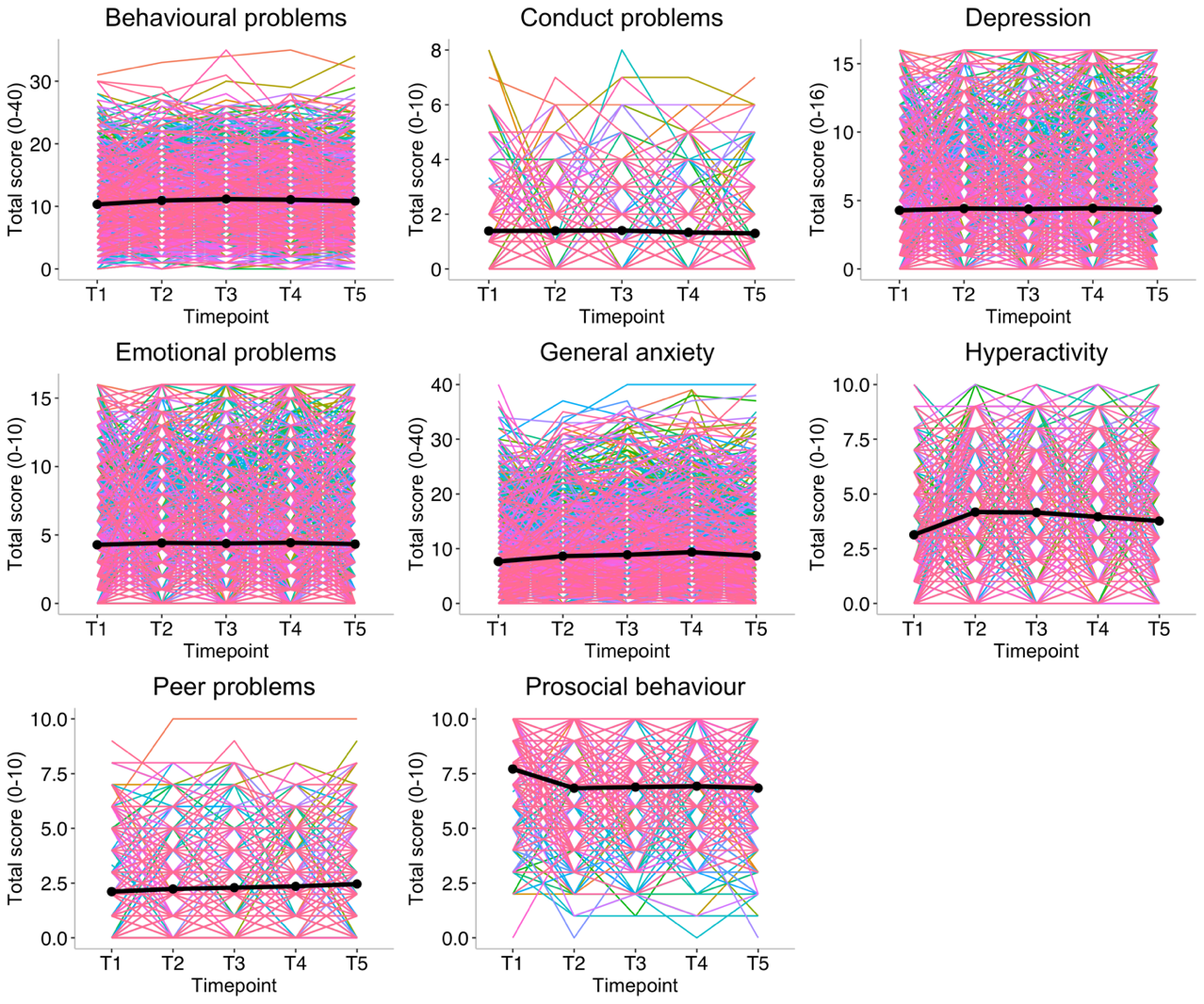 Figure S2. Twin model-fitting results illustrating the unstandardised variance components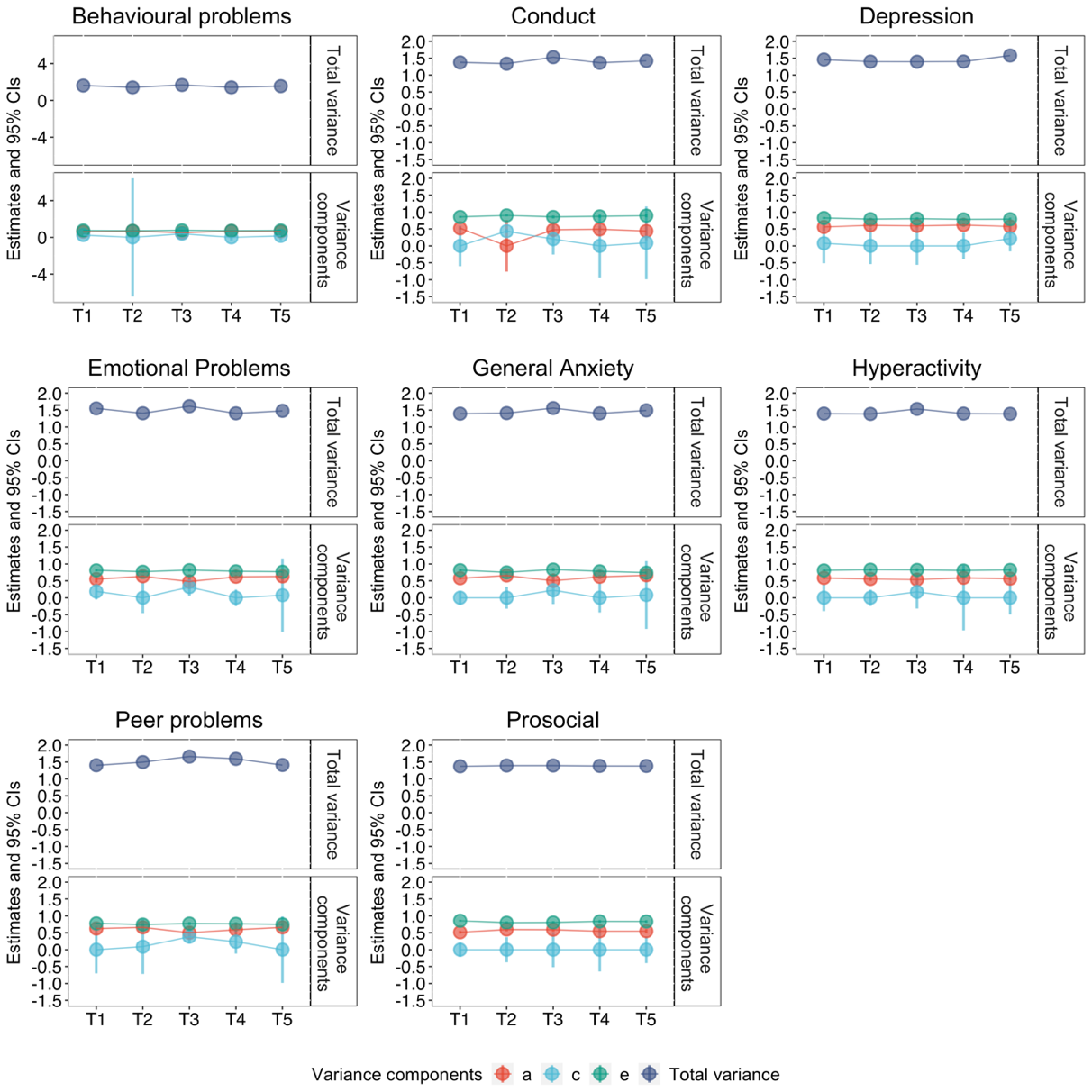 Figure S3. Patterns of individual variability across timepoints for all mental health measures separated by -/+ 1 SD on genomic p-factor. Individual trajectories are presented in coloured lines and average mean trajectory in black line. 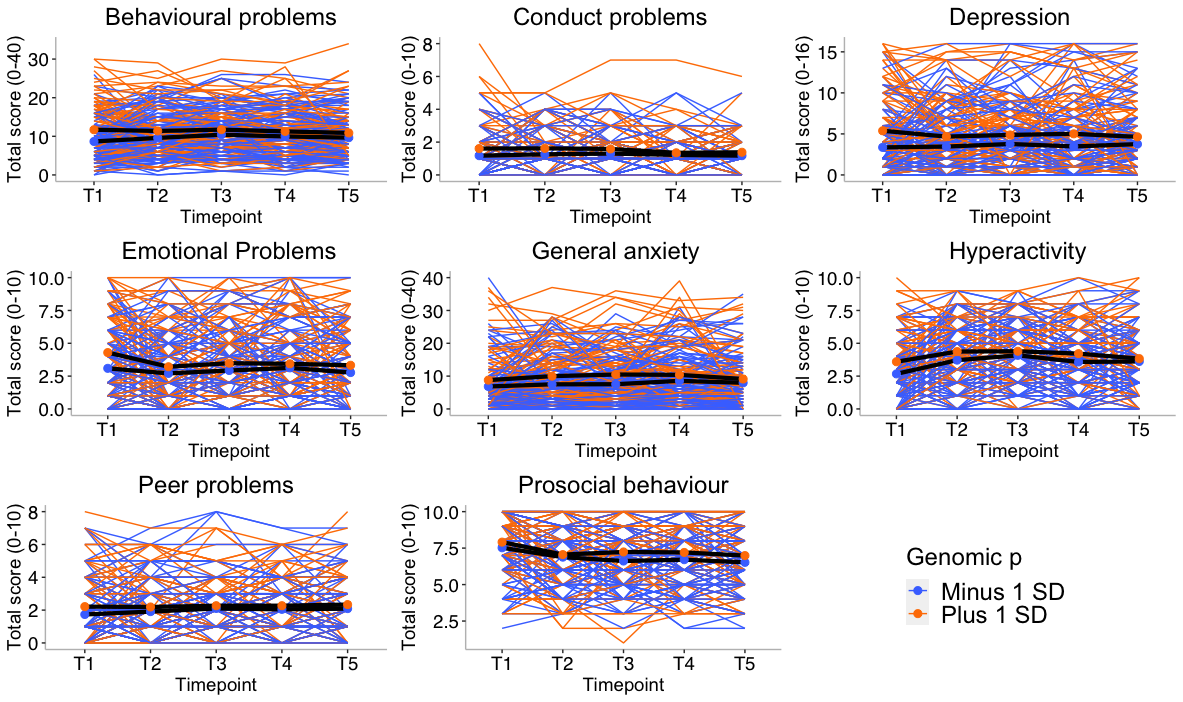 Figure S4. Patterns of individual variability across timepoints for all mental health measures separated by -/+ 1 SD on cross-disorder polygenic score (GPS). Individual trajectories are presented in coloured lines and average mean trajectory in black line. 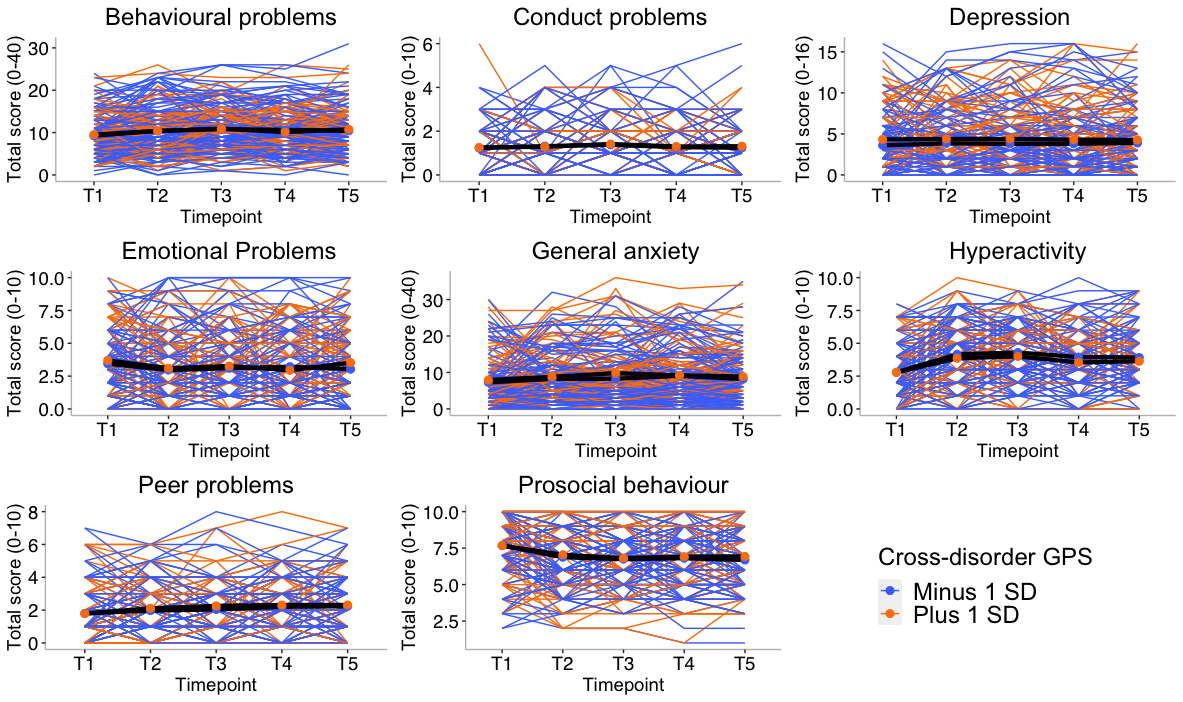 Figure S5. Patterns of individual variability across timepoints for all mental health measures separated by -/+ 1 SD on depression polygenic score (GPS). Individual trajectories are presented in coloured lines and average mean trajectory in black line. 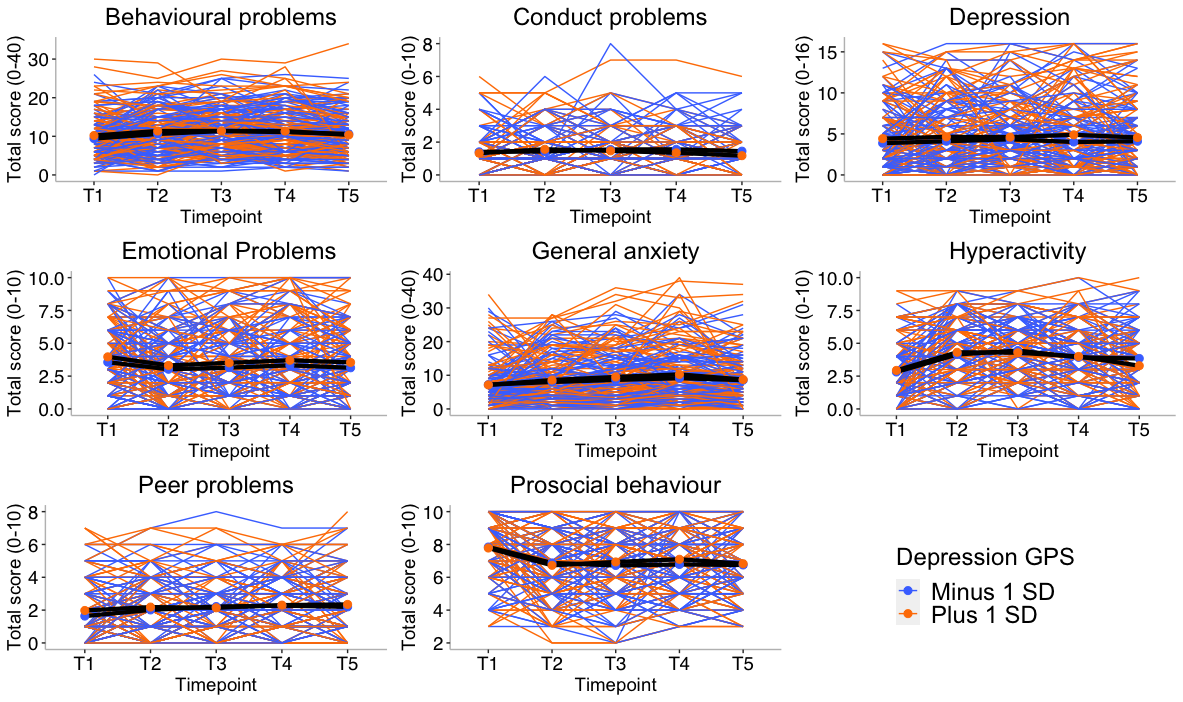 Figure S6. Patterns of individual variability across timepoints for all mental health measures separated by -/+ 1 SD on anxietypolygenic score (GPS). Individual trajectories are presented in coloured lines and average mean trajectory in black line. 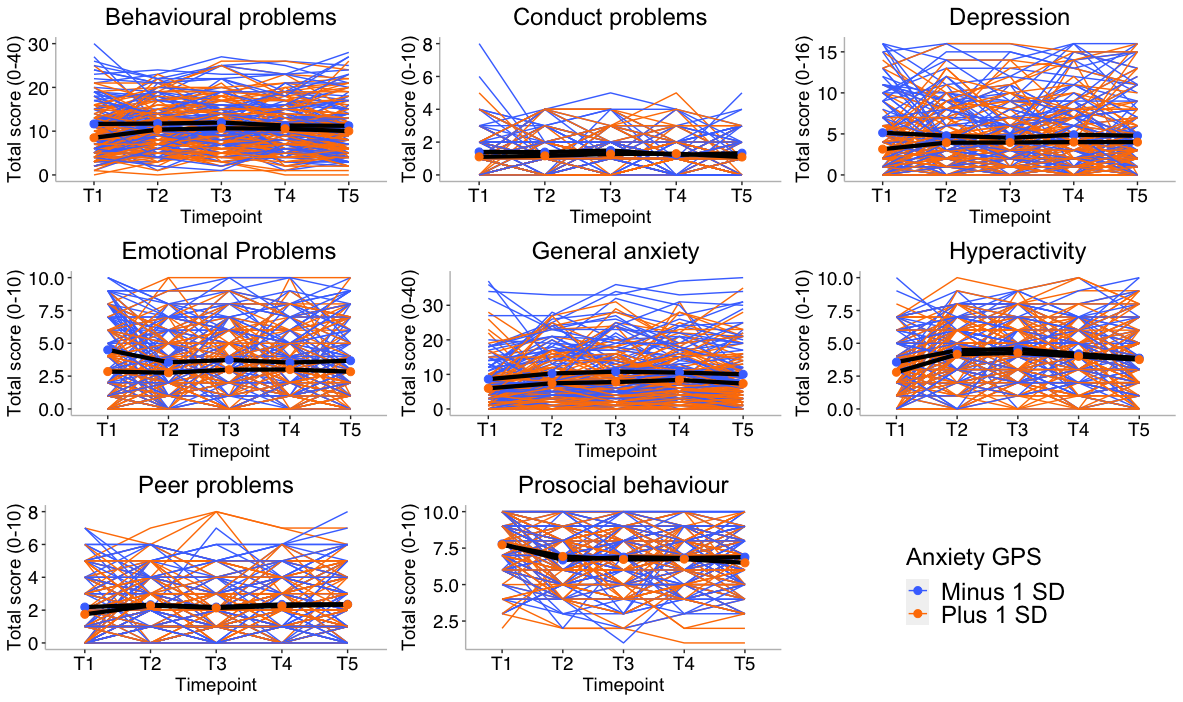 Figure S7. Patterns of individual variability across timepoints for all mental health measures separated by -/+ 1 SD on risk tolerancepolygenic score (GPS). Individual trajectories are presented in coloured lines and average mean trajectory in black line. 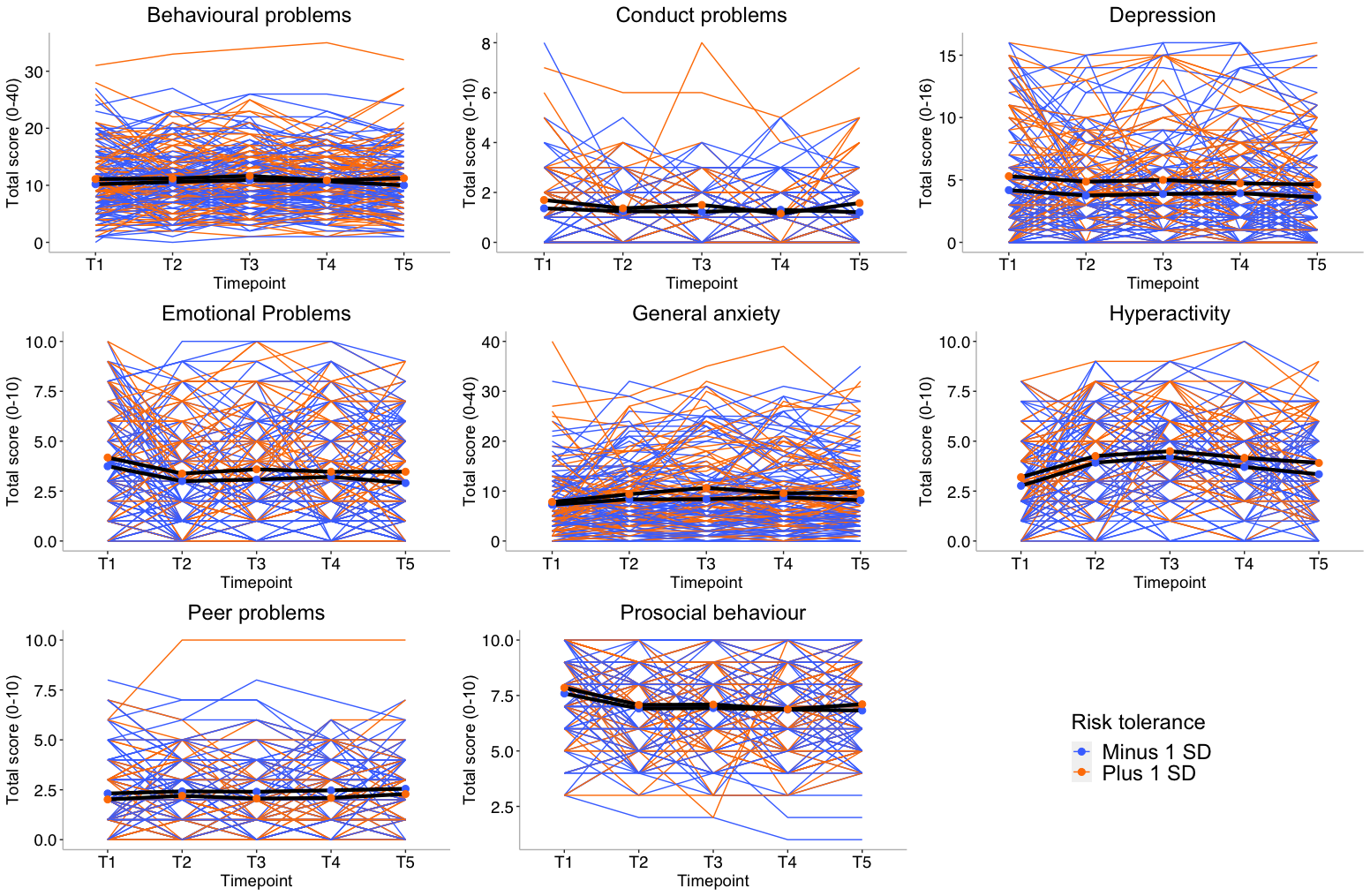 Figure S8. Patterns of individual variability across timepoints for all mental health measures separated by -/+ 1 SD on educational attainment (EA) polygenic score (GPS). Individual trajectories are presented in coloured lines and average mean trajectory in black line.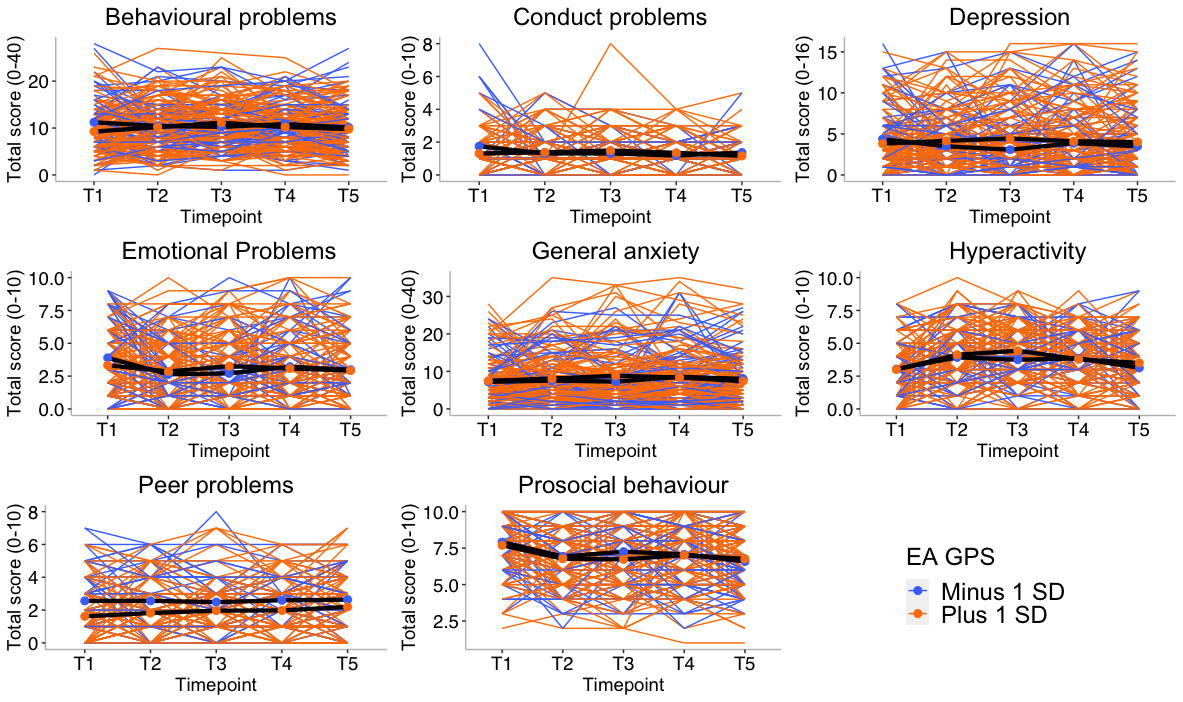 Figure S9. Patterns of individual variability across timepoints for all mental health measures separated by -/+ 1 SD on family socioeconomic status (collected at first contact).  Individual trajectories are presented in coloured lines and average mean trajectory in black line. 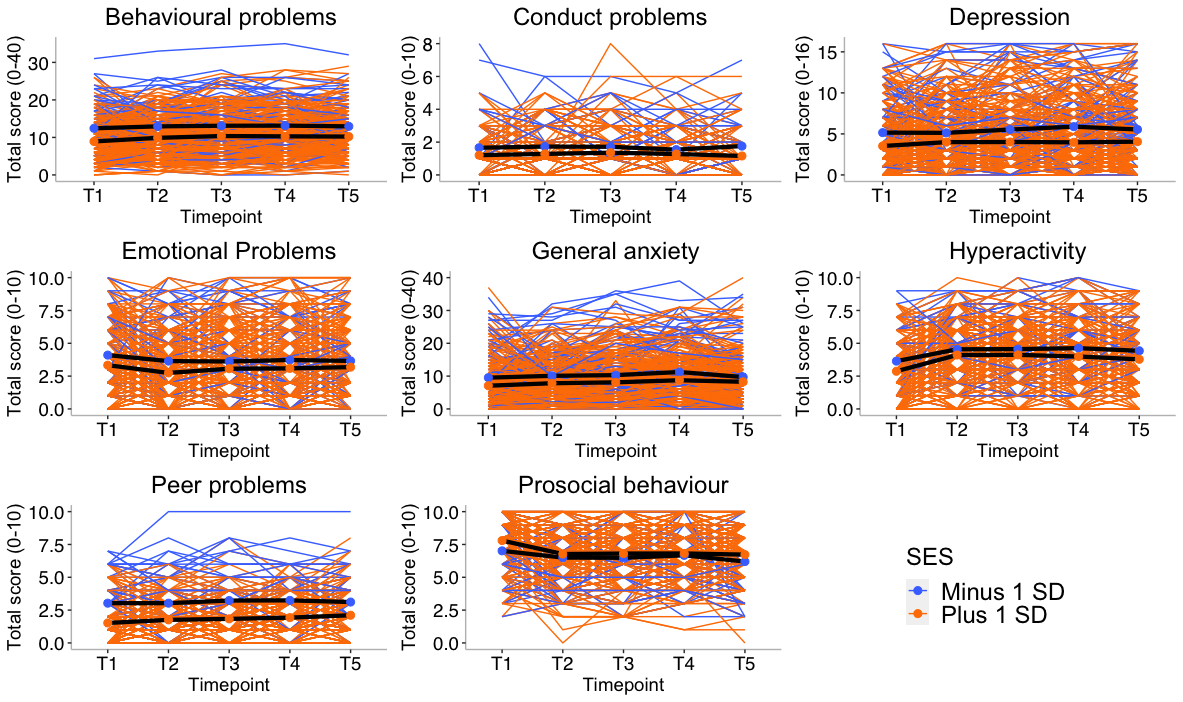 Figure S10. Patterns of individual variability across timepoints for all mental health measures separated by those having children and those who do not.  Individual trajectories are presented in coloured lines and average mean trajectory in black line. 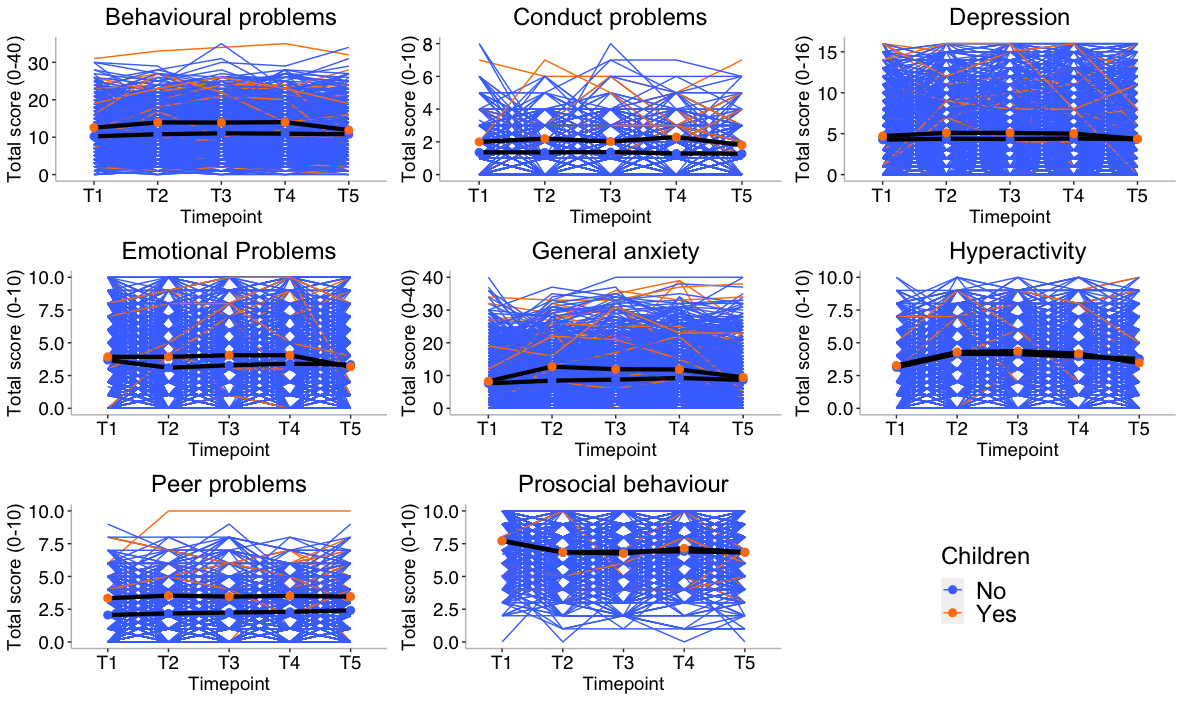 Figure S11. Patterns of individual variability across timepoints for all mental health measures separated by those having access to garden/green space from those who did not.  Individual trajectories are presented in coloured lines and average mean trajectory in black line. 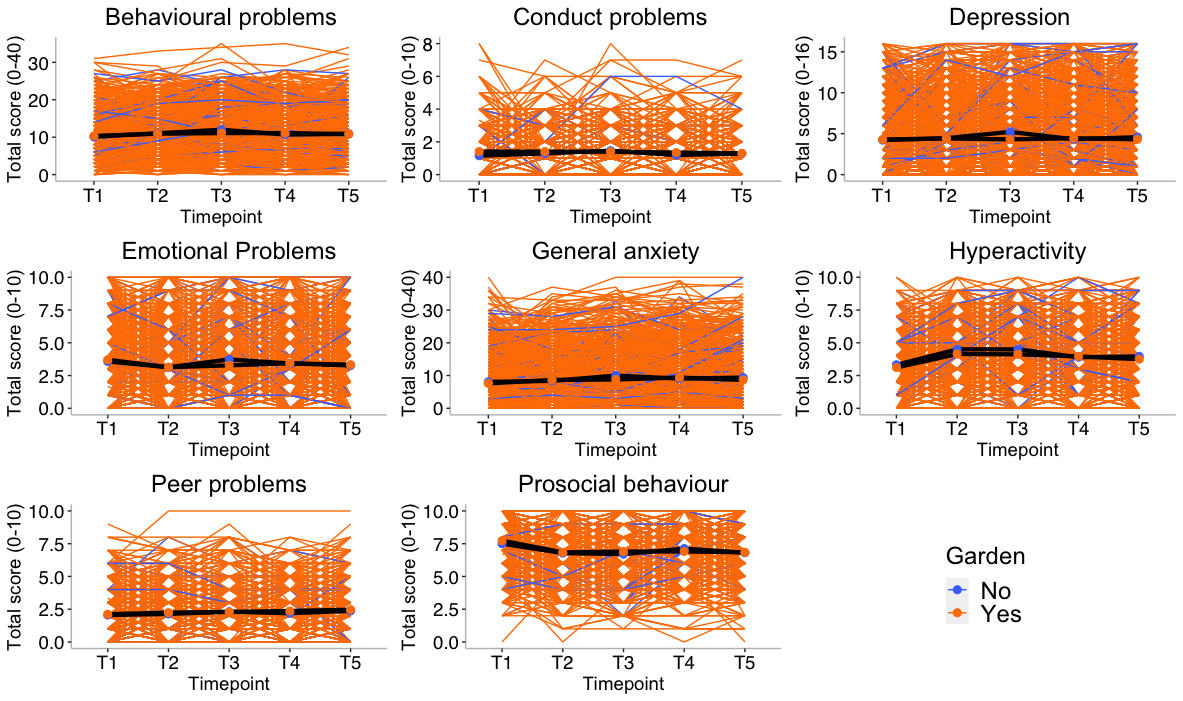 Figure S12. Patterns of individual variability across timepoints for all mental health measures separated by those whose family member lost a job during the lockdown compared to those who did not.   Individual trajectories are presented in coloured lines and average mean trajectory in black line. 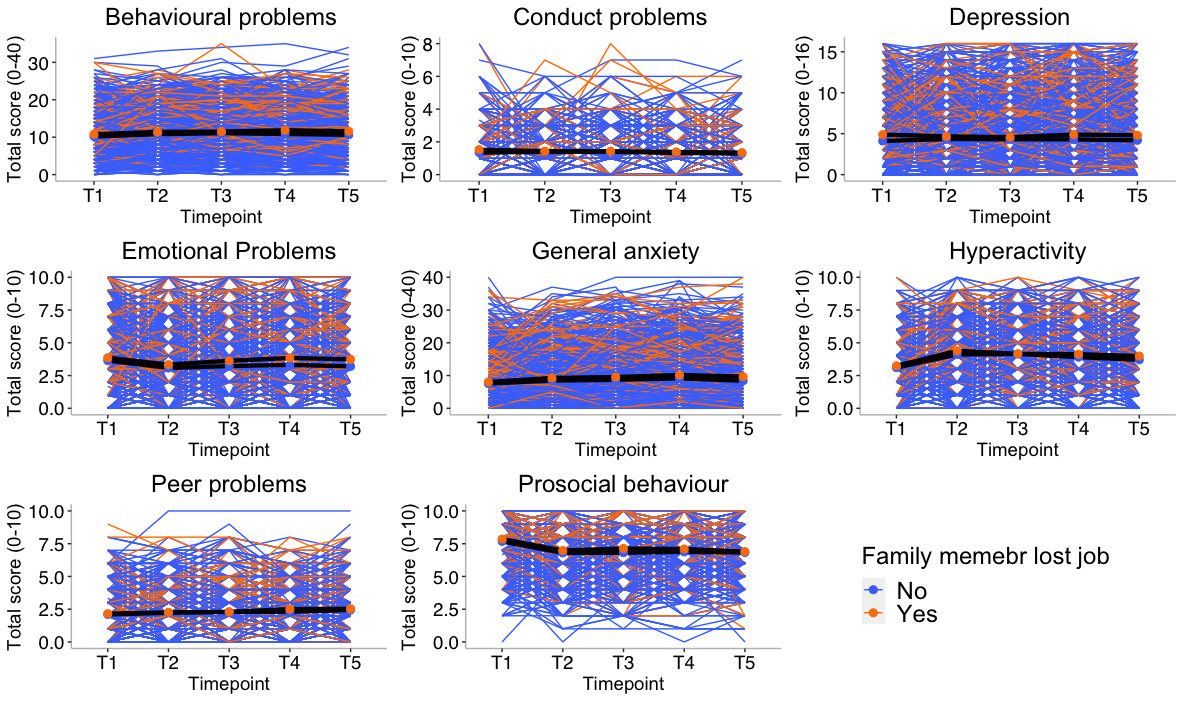 Figure S13. Patterns of individual variability across timepoints for all mental health measures separated by worrying about paying for food at any point during the pandemic from those who did not.  Individual trajectories are presented in coloured lines and average mean trajectory in black line. 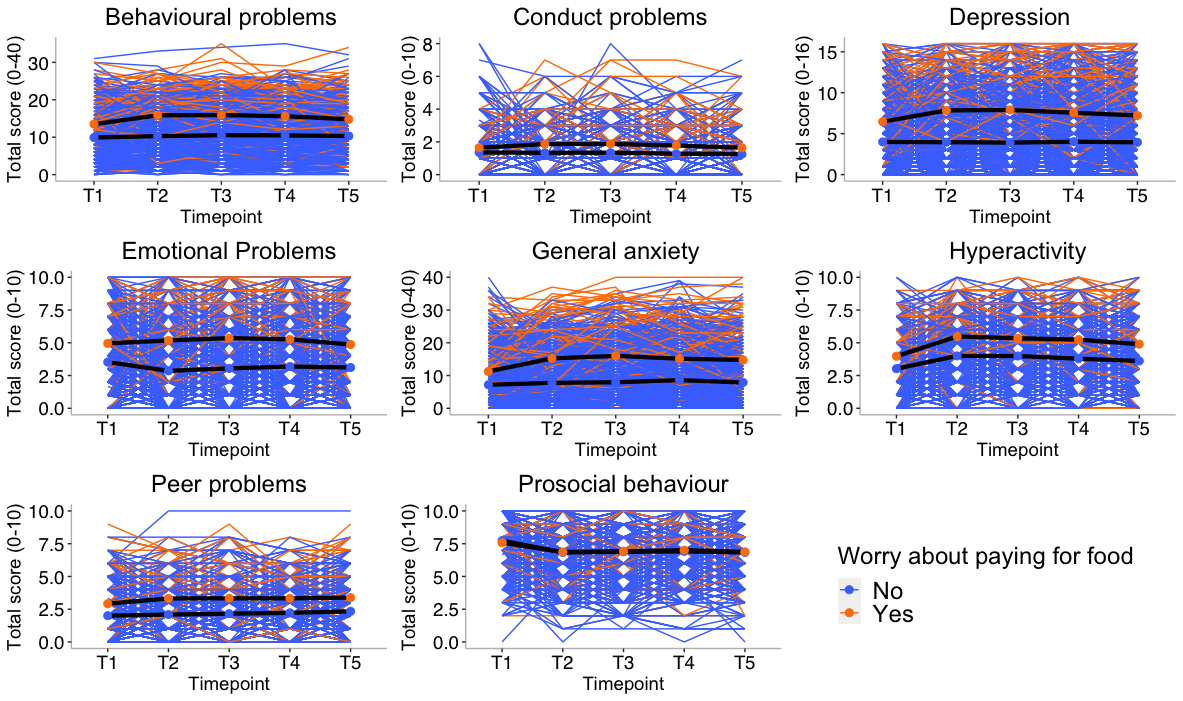 Figure S14. Patterns of individual variability across timepoints for all mental health measures separated by having COVID-19 diagnoses or symptoms at any point during the pandemic from those who did not.  Individual trajectories are presented in coloured lines and average mean trajectory in black line.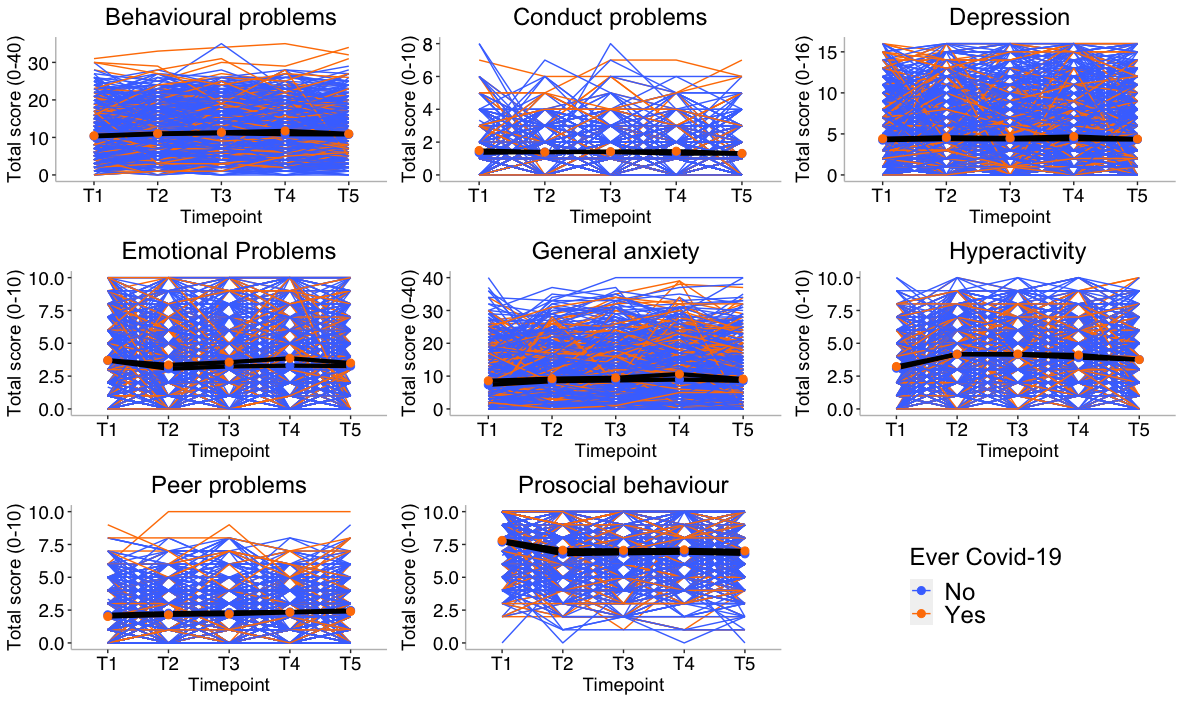 Figure S15. Patterns of individual variability across timepoints for all mental health measures separated by those with possible long COVID (symptom lasting longer than 1 months) from those without.  Individual trajectories are presented in coloured lines and average mean trajectory in black line.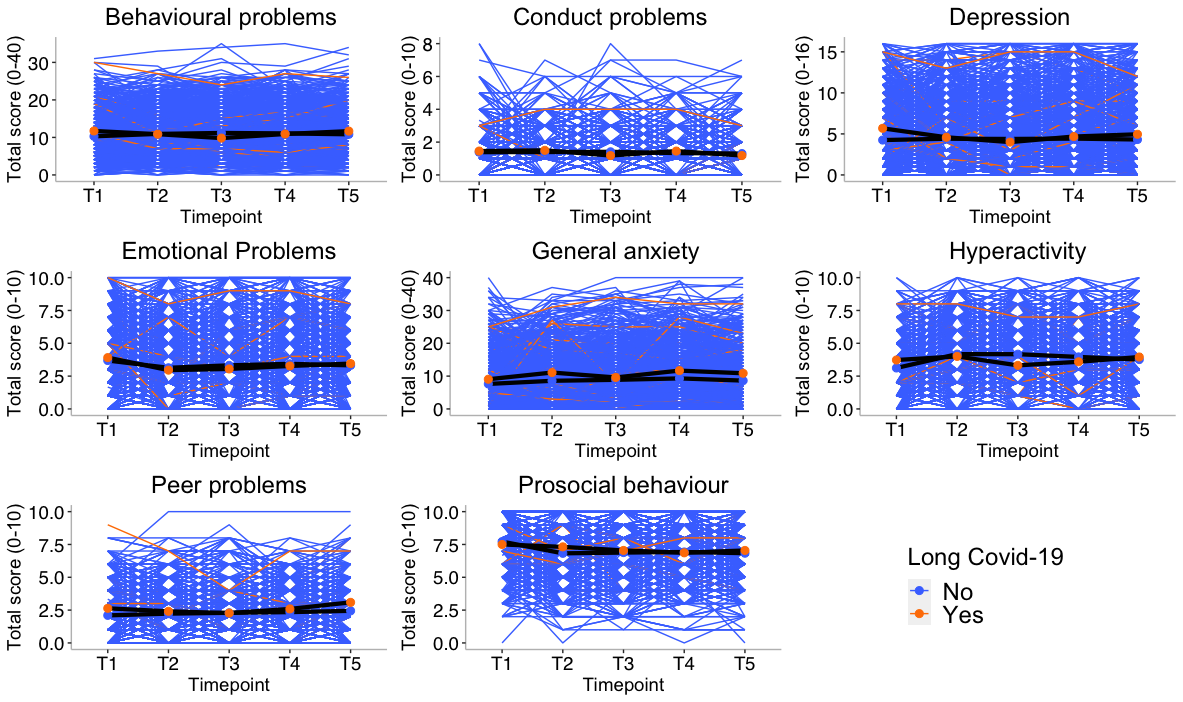 Figure S16. Correlations between mental health symptoms with worries and family effect. 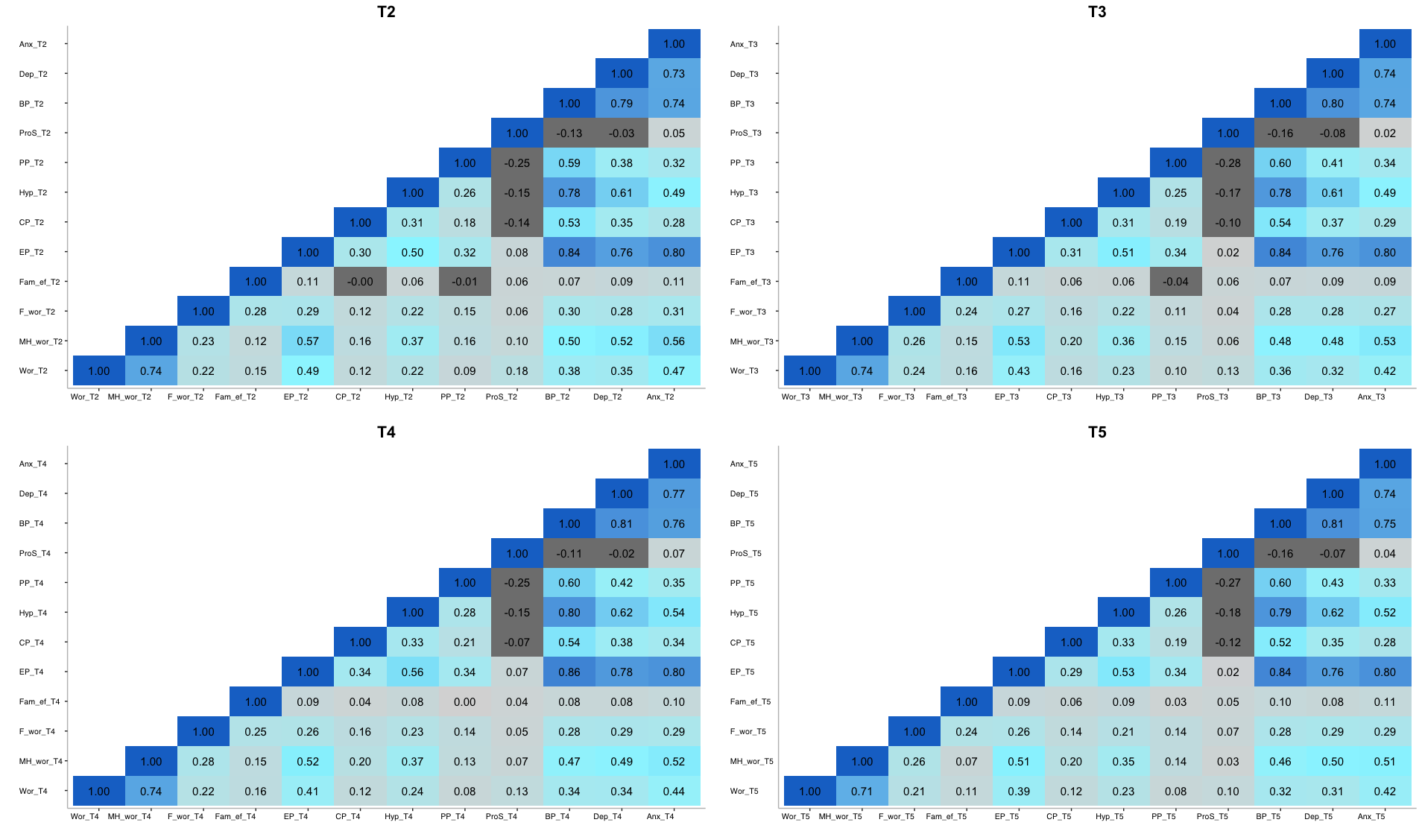 Note: Anx= General anxiety; Dep=depression; BP= Behavioural Problems; ProS=Prosocial behaviour; PP= Peer Problems; CP= conduct problems; EP= emotional problems; Fam_ef= Family Effect (sum score of family effects, losing a job, getting infected, being hospitalised, lost family member); F_wor= financial worries; MH_wor= mental health worries; Wor= worries (composite score of mental health worries, financial worries and pandemic related worries). T1T2T3T4T5NMean (SD)SENMean (SD)SENMean (SD)SENMean (SD)SENMean (SD)SEEmotional problems 47713.63 (2.71)  0.0424373.16 (2.68)0.0520063.40 (2.72)0.061830 3.54 (2.77) 0.0619403.5 (2.73)0.06Conduct problems47721.59 (1.31)0.0224371.50 (1.20)0.0220061.52 (1.20)0.0318301.46 (1.14)0.0319401.42 (1.13)0.03Hyperactivity47713.37 (2.21)0.0324374.20 (2.26)0.052006 4.20 (2.28)0.0518304.02 (2.24)0.0519403.9 (2.3)0.05Peer problems47712.21 (1.82)0.0324372.21 (1.65)0.0320062.35 (1.70) 0.0418302.38 (1.68)0.0419402.45 (1.73)0.04Prosocial behaviour47737.64 (1.89)0.0324376.93 (1.95)0.0420066.92 (1.99)0.0418306.93 (1.96) 0.0519406.93 (1.96)0.04Behaviour problems 477110.80 (5.87)0.08243711.06 (5.62)0.11200611.47 (5.74)0.13183011.41 (5.79)0.14194011.27 (5.76)0.13Depression 47694.47 (4.13)0.0624374.48 (3.97)0.0820064.47 (4.00)0.0918304.57 (4.22)0.119404.46 (4.09)0.09General anxiety 42507.46 (7.50) 0.1224378.73 (7.63)0.1520068.94 (7.77)0.1718309.40 (8.02)0.1919408.98 (7.76)0.18Self Harm 42291.20 (0.67)0.0124101.05 (0.28)0.0119811.06 (0.31)0.0118091.06 (0.33) 019211.06 (0.34) 0.01NMean (SD)SENMean (SD)SENMean (SD)SENMean (SD)SENMean (SD)SEEmotional problems 29704.14 (2.72)0.0516653.68 (2.70)0.0713953.89 (2.74)0.0712794.01 (2.76)0.0813743.93 (2.74)0.07Conduct problems29701.56 (1.31)0.0216651.51 (1.19)0.031395 1.57 (1.25)  0.0312791.49 (1.19)0.0313741.46 (1.18)0.03Hyperactivity29703.32 (2.21)0.0416654.26 (2.27)0.0613954.27 (2.29)0.0612794.10 (2.27)0.0613743.95 (2.33)0.06Peer problems29702.22 (1.87) 0.0316652.14 (1.67)0.0413952.31 (1.72)0.0512792.40 (1.72)0.0513742.41 (1.75)0.05Prosocial behaviour29718.01 (1.71)0.0316657.28 (1.82)0.0413957.26 (1.88)0.0512797.26 (1.85)0.0513747.25 (1.83)0.05Behaviour problems 297011.24 (6.02)0.11166511.59 (5.70) 0.14139512.04 (5.88)0.16127912.00 (5.90)0.16137411.75 (5.92)0.16Depression 29694.91 (4.33)0.0816654.99 (4.11)0.113954.94 (4.14)0.1112795.04 (4.37)0.1213744.86 (4.23)0.11General anxiety 27088.27 (7.72)0.1516659.84 (7.84) 0.19139510.07 (8.00)0.21127910.45 (8.29)0.23137410 (8.02)0.22Self Harm 26911.23 (0.72)0.0116461.06 (0.32)0.0113771.06 (0.32)0.0112620.07 (0.37)0.0113611.07 (0.37)0.01T1T1T2T2T3T3T4T4T5T5NMean (SD)SENMean (SD)SENMean (SD)SENMean (SD)SENMean (SD)SEEmotional problems 18012.80 (2.49)0.067722.03 (2.27)0.086112.28 (2.32)0.095512.46 (2.47)0.115662.46 (2.39)0.1Conduct problems18021.63 (1.31)0.037721.47 (1.22)0.046111.40 (1.07)0.045511.39 (1.02)0.045661.34 (0.99)0.04Hyperactivity18013.45 (2.22)0.057724.06 (2.25)0.086114.04 (2.24)0.095513.86 (2.18)0.095663.77 (2.22)0.09Peer problems18012.19 (1.73)0.047722.34 (1.60)0.066112.46 (1.63)0.075512.32 (1.58)0.075662.55 (1.66)0.07Prosocial behaviour18027.02 (2.02)0.057726.18 (1.99)0.076116.15 (2.02)0.085516.17 (1.99)0.085666.15 (2.03)0.09Behaviour problems 180110.08 (5.54)0.137729.92 (5.25)0.1961110.19 (5.19)0.2155110.03 (5.29)0.2356610.11 (5.18)0.22Depression 18003.75 (3.67)0.097723.37 (3.41)0.126113.39 (3.40)0.145513.48 (3.62)0.155663.49 (3.56)0.15General anxiety 15426.04 (6.86)0.177726.33 (6.53)0.246116.36 (6.52)0.265516.96 (6.76)0.295666.49 (6.44)0.27Self Harm 15381.14 (0.56)0.017641.02 (0.18)0.016041.04 (0.26)0.015471.03 (0.23)0.015601.04 (0.22)0.01TimeTimeSex Sex Time * SexTime * SexFPartial Eta squaredFPartial Eta squaredEmotional problems 14.92**0.0297.48**0.091.070Conduct problems2.2802.5601.240Hyperactivity53.43**0.055.71*0.011.960Peer problems11.67**0.010.2500.270Prosocial behaviour69.620.0796.94**0.090.410Behaviour problems 5.03**0.0129.35**0.032.060Depression 0.2038.00**0.041.070General anxiety 10.32**10.40**0.062.88*0Self Harm 26.75**0.031.201.130Suspected COVID-19 InfectionT2T3T4T5yes, have positive test N (%)12 (0.5%)32 (1.6%)34 (1.8%)65 (3.2%)yes, medical diagnosis but no test N (%)18 (0.7%)16 (0.8%)7 (0.4%)12 (0.6%)yes, symptoms but no diagnosis N (%)368 (14.8%)208 (10.2%)178 (9.5%)108 (5.4%)no symptoms or signs N (%)2095 (84%)1793 (87.5%)1655 (88.3%)1826 (90.8%)Covid Symptoms (% of the sample)FeverT2 (only asked yes/no)T3T4T5no92.990.591.392.4yes slightly4.74.94.5yes moderately2.52.11.7yes very1.71.31.1yes extremely0.60.50.3Cough T2 (only asked yes/no)T3T4T5no8580.977.382.6yes slightly13.616.112.8yes moderately3.23.82.8yes very1.52.21.4yes extremely0.80.50.4Short breath T2 (only asked yes/no)T3T4T5no92.185.587.187.2yes slightly9.79.18.6yes moderately3.22.32.8yes very1.21.11yes extremely0.50.40.4Sore throat T2 (only asked yes/no)T3T4T5no82.67768.677.6yes slightly15.822.116.3yes moderately4.664.5yes very1.72.71yes extremely0.90.60.6Fatigue T2 (only asked yes/no)T3T4T5no8264.762.960.1yes slightly18.620.221.5yes moderately99.610.8yes very5.15.45.4yes extremely2.61.92.2Taste or smell lossT2 (only asked yes/no)T3T4T5no94.292.293.794.3yes slightly2.62.82.1yes moderately1.510.8yes very1.411yes extremely2.21.51.6Eye infection T2 (item not used)T3T4T5no97.297.496.8yes slightly21.82.1yes moderately0.80.41yes very0.4Sleep problemsT2 (item not used)T3 (item not used)T4 (item not used)T5no56.3yes slightly23.4yes moderately11.9yes very5.5yes extremely2.9Memory problemsT2 (item not used)T3 (item not used)T4 (item not used)T5no83.4yes slightly10.6yes moderately3.7yes very1.6yes extremely0.7Concentration problemsT2 (item not used)T3 (item not used)T4 (item not used)T5no73.5yes slightly16.7yes moderately6yes very2.4yes extremely1.4Concentration problemsT2 (item not used)T3 (item not used)T4 (item not used)T5no73.5yes slightly16.7yes moderately6yes very2.4yes extremely1.4Muscle and joint painT2 (item not used)T3 (item not used)T4 (item not used)T5no73.5yes slightly16.7yes moderately6yes very2.4yes extremely1.4DiarrhoeaT2 (item not used)T3 (item not used)T4 (item not used)T5no88.9yes slightly7.8yes moderately2.1yes very0.7yes extremely0.5Stomach painsT2 (item not used)T3 (item not used)T4 (item not used)T5no82.2yes slightly11.9yes moderately4yes very1.2yes extremely0.6Voice changesT2 (item not used)T3 (item not used)T4 (item not used)T5no96.3yes slightly2.7yes moderately0.3yes very0.7yes extremelyHair lossT2 (item not used)T3 (item not used)T4 (item not used)T5no94.2yes slightly4.2yes moderately0.8yes very0.8yes extremelyRacing heartT2 (item not used)T3 (item not used)T4 (item not used)T5no88.6yes slightly7.6yes moderately2.8yes very0.8yes extremely0.2SweatingT2 (item not used)T3 (item not used)T4 (item not used)T5no91.1yes slightly5.9yes moderately1.8yes very0.8yes extremely0.3How long symptoms lasted (only used in T5) (% of the sample)no symptoms74.2still have symptoms1.1less than 1 week10.81 to 2 weeks7.12 to 4 weeks4.31 to 3 months1.3more than 3 months1Vaccination (only used in T5) (% of the sample)had vaccination24.6will be vaccinated soon2.6offered but not accepted1.1not yet offered but would accept66.7not yet offered but would not accept5Access to garden (% of the sample)T2T3 T4 T5yes82.483.380.882.2Number of people living with (% of the sample)T2T3 T4 T504.55.46.17.2126.728.332.731.9223.924.823.82632222.521.518.5414.110.79.39.755.253.93.9more than 53.63.22.72.9Covid Family effect (Mean (SD); range 0-7)T2T3 T4 T50.97 (0.18)0.87 (1.21)0.95 (1.28)1.56 (0.75)Note: Calculated as a sum score of family member fallen ill physically, family member hospitalised, put into isolation with or without symptoms, lost a job, reduced ability to earn money, passed awayNote: Calculated as a sum score of family member fallen ill physically, family member hospitalised, put into isolation with or without symptoms, lost a job, reduced ability to earn money, passed awayNote: Calculated as a sum score of family member fallen ill physically, family member hospitalised, put into isolation with or without symptoms, lost a job, reduced ability to earn money, passed awayNote: Calculated as a sum score of family member fallen ill physically, family member hospitalised, put into isolation with or without symptoms, lost a job, reduced ability to earn money, passed awayNote: Calculated as a sum score of family member fallen ill physically, family member hospitalised, put into isolation with or without symptoms, lost a job, reduced ability to earn money, passed awayWorries (Mean (SD); range 0-4)T2T3 T4 T5Worries about COVID1.90 (0.75)1.67 (0.73)1.73 (.77)1.59 (0.75)Mental Health worries1.77 (1.2)1.66 (1.18)1.74 (1.19)1.71 (1.17)Financial Worries1 (1.06)0.84 (0.98)0.87 (1.04)0.74 (1.0)Emotional problems χ2 pCFITLIRMSA (95% CI)SRMRIntercept (SE)Variance interceptSlopeVariance slopeQuadraticVariance quadraticModel 1294.2300.9520.9580.048 (0.043-0.053)0.0684.008 (0.042)**4.107 (0.112)**Model 2 152.5700.9760.9720.039 (0.033-0.044)0.0374.111 (0.048)**3.619 (0.320)**(-0.059) (0.01)**0.095 (0.03)*Model 323.82800.9930.9860.027 (0.020-0.035)0.0184.142 (0.048)**4.175 (2.812)**(-0.333) (0.067)**2.446 (1.321)0.088 (0.021)**0.249 (0.048)**ANOVA Model 1-Model 2DfAICBICChisqChisq diffDf diffPr(>Chisq)Model 2135716457246152.57Model 1175729757352294.23141.664< 2.2e-16 **ANOVA Model 2-Model 3DfAICBICChisqChisq diffDf diffPr(>Chisq)Model 38398633998023.828Model 213399133999684.17660.34851.03e-11 **Conduct problems χ2 pCFITLIRMSA (95% CI)SRMRIntercept (SE)Variance interceptSlopeVariance slopeQuadraticVariance quadraticModel 1129.61600.9490.955 0.030 (0.026-0.035)0.0521.558 (0.018)**0.642 (0.023)**Model 2 84.17600.9680.9630.028 (0.022-0.033)0.043 1.579 (0.024)**0.471 (0.102) **(-0.011) (0.009)0.00 (0.013)Model 323.8280.0020.9930.9860.017 (0.009-0.025)0.021 (0.024) **0.807 (0.947)0.079 (0.038)*0.695 (0.452)(-0.029) (0.012)*0.059 (0.016)**ANOVA Model 1-Model 2DfAICBICChisqChisq diffDf diffPr(>Chisq)Model 213399133999684.176Model 1173995140006129.61645.4443.221e-09 **ANOVA Model 2-Model 3DfAICBICChisqChisq diffDf diffPr(>Chisq)Model 38398633998023.828Model 213399133999684.17660.34851.03e-11 **HyperactivityHyperactivityHyperactivityχ2 pCFITLIRMSA (95% CI)SRMRIntercept (SE)Variance interceptSlopeVariance slopeQuadraticVariance quadraticModel 1788.2100.7920.8170.080 (0.075-0.085)0.1053.868 (0.036)**2.605 (0.078)**Model 2 218.6200.9450.9360.047 (0.042-0.053)0.0483.4 (0.04)**1.591 (0.28)**0.269 (0.016)**0.013 (0.035)Model 314.76500.9980.9970.011 (0.00-0.19)0.0113.318 (0.040)**(*0.251)(2.399)0.976 (0.063)**0.449 (1.148)(-0.231) (0.020)**0.127 (0.044)*ANOVA Model 1-Model 2DfAICBICChisqChisq diffDf diffPr(>Chisq)Model 2135440154483218.62Model 1175496255017788.21569.594< 2.2e-16 **ANOVA Model 2-Model 3DfAICBICChisqChisq diffDf diffPr(>Chisq)Model 38542075432414.765Model 21354401544832108.62203.855< 2.2e-16 **Peer ProblemsPeer ProblemsPeer Problemsχ2 pCFITLIRMSA (95% CI)SRMRIntercept (SE)Variance interceptSlopeVariance slopeQuadraticVariance quadraticModel 1177.8100.9680.9710.036 (0.032-0.041)0.0462.296 (0.028)**1.772 (0.049)**Model 2 81.79500.9860.9840.027 (0.022-0.033)0.0222.21 (0.033)**1.815 (0.146)**0.049 (0.011)**0.043 (0.017)*Model 324.4980.0020.9970.9940.017 (0.010-0.025)0.0142.235 (0.033)**3.046 (1.284)*(-0.149) (0.043)**1.248 (0.605)*0.064 (0.013)**0.090 (0.02)**ANOVA Model 1-Model 2DfAICBICChisqChisq diffDf diffPr(>Chisq)Model 213432734635581.795Model 1174636146416177.8196.0154< 2.2e-16 **ANOVA Model 2-Model 3DfAICBICChisqChisq diffDf diffPr(>Chisq)Model 33462254634224.498Model 218462734635581.79552.29754.392e-11 **Prosocial BehaviourProsocial BehaviourProsocial Behaviourχ2 pCFITLIRMSA (95% CI)SRMRIntercept (SE)Variance interceptSlopeVariance slopeQuadraticVariance quadraticModel 1900.50600.80.8230.085 (0.081-0.090)0.1117.546 (0.030)**1.797 (0.054)**Model 2 85.49400.9840.9810.028 (0.022-0.034)0.0327.986 (0.033)**1.753 (0.191)**(-0.250) (0.013)**0.088 (0.024)**Model 39.08970110.004 (0.00-0.015)0.0128.01 (0.033)**1.406 (1.737)(-0.520) (0.052)**0.755 )0.8270.089 (0.016)**0.086 (0.031)*ANOVA Model 1-Model 2DfAICBICChisqChisq diffDf diffPr(>Chisq)Model 213496974977985.494Model 1175050450559900.506845.014< 2.2e-16 **ANOVA Model 2-Model 3DfAICBICChisqChisq diffDf diffPr(>Chisq)Model 3849630497479.0897Model 213496974977985.493776.40454.737e-15 **Behavooural ProblemsBehavooural ProblemsBehavooural Problemsχ2 pCFITLIRMSA (95% CI)SRMRIntercept (SE)Variance interceptSlopeVariance slopeQuadraticVariance quadraticModel 1235.7500.9640.9690.042 (0.038-0.047)0.06111.754 (0.093)**21.20 (0.555)**Model 2 100.800.9860.9840.031 (0.025-0.036)0.03311.307 (0.105)**18.933 (1.410)**0.260 (0.035)**0.284 (0.167)Model 330.60800.9960.9930.02 (0.013-0.028)0.01311.257 (0.106)**5.755 (11.808)0.603 (0.138)**3.508 (5.569)(-0.114)(0.043)*0.938 (0.20)**ANOVA Model 1-Model 2DfAICBICChisqChisq diffDf diffPr(>Chisq)Model 2137633476416100.8Model 1177646176516235.75134.954< 2.2e-16 **ANOVA Model 2-Model 3DfAICBICChisqChisq diffDf diffPr(>Chisq)Model 38762737339030.608Model 2137633476416100.79970.19259.349e-14 **Depressive symptomsDepressive symptomsDepressive symptomsχ2 pCFITLIRMSA (95% CI)SRMRIntercept (SE)Variance interceptSlopeVariance slopeQuadraticVariance quadraticModel 1159.49200.9740.9770.034 (0.030-0.039)0.0595.020 (0.065)**9.817 (0.265)**Model 2 80.18100.9880.9860.027 (0.021-0.033)0.0334.945 (0.073)**7.806 (0.76)**0.044 (0.025)0.061 (0.092)Model 326.00500.9970.9940.018 (0.010-0.026)0.0174.918 (0.074)**1.571 (6.488)0.259 (0.102)*1.816 (3.071)(-0.071) (0.032)*0.475 (0.111)**ANOVA Model 1-Model 2DfAICBICChisqChisq diffDf diffPr(>Chisq)Model 213680226810480.181Model 1176809368148159.49279.3142.438e-16 **ANOVA Model 2-Model 3DfAICBICChisqChisq diffDf diffPr(>Chisq)Model 38679786809526.005Model 213680226810480.18154.17751.928e-10 **General anxietyGeneral anxietyGeneral anxietyχ2 pCFITLIRMSA (95% CI)SRMRIntercept (SE)Variance interceptSlopeVariance slopeQuadraticVariance quadraticModel 1472.22800.9260.9340.061 (0.057-0.066)0.0939.503 (0.127)**36.964 (0.991)**Model 2 121.34200.9820.980.034 (0.029-0.040)0.0358.403 (0.139)**30.439 (2.422)**0.595 (0.048)**0.906 (0.288)*Model 338.71500.9950.9910.023 (0.016-0.0310.0168.287 )0.140)**(-12.078) (21.197)1.374 (0.179)**(-2.812) (9.952)(-0.254) (0.055)**1.363 (0.652) **ANOVA Model 1-Model 2DfAICBICChisqChisq diffDf diffPr(>Chisq)Model 2138019980281121.34Model 1178054280597472.23350.894< 2.2e-16 **ANOVA Model 2-Model 3DfAICBICChisqChisq diffDf diffPr(>Chisq)Model 38801268024338.715Model 2138019980281121.34282.62752.366e-16 **Emotional problems Emotional problems Emotional problems ModelClassesLogLikAICBICSABICEntropyprob_minprob_maxn_minn_maxBLRT_valBLRT_pdelta_BIC1.002.00-29720.1159472.2159576.2359525.390.870.950.970.410.5910310.830.010.001.003.00-28244.3556532.6956675.7256605.810.830.910.940.200.412951.410.01-2900.521.004.00-27774.6355605.2755787.3055698.330.790.860.900.120.36942.250.01-888.421.005.00-27637.4755342.9455563.9855455.940.740.790.860.090.31264.380.01-223.321.006.00-27581.4055242.7955502.8455375.730.710.660.840.050.31176.120.01-61.141.007.00-27513.3255118.6455417.7055271.530.690.530.830.040.29116.360.01-85.14Conduct problemsConduct problemsConduct problemsModelClassesLogLikAICBICSABICEntropyprob_minprob_maxn_minn_maxBLRT_valBLRT_pdelta_BIC1.002.00-32366.1964764.3964868.4164817.570.800.880.970.270.734904.920.010.001.003.00-31795.2563634.5163777.5463707.630.750.840.910.070.521142.830.01-1090.871.004.00-31565.3763186.7563368.7963279.810.740.640.910.040.60469.670.01-408.751.005.00-31480.2763028.5463249.5963141.550.700.580.860.020.4810.260.01-119.201.006.00-31432.7362945.4663205.5263078.410.690.530.860.020.42212.370.01-44.071.007.00-31410.1562912.2963211.3663065.190.620.090.890.010.48131.320.015.84HyperactivityHyperactivityHyperactivityModelClassesLogLikAICBICSABICEntropyprob_minprob_maxn_minn_maxBLRT_valBLRT_pdelta_BIC1.002.00-31274.8362581.6562685.6862634.830.790.940.940.470.537119.330.010.001.003.00-30114.5060273.0060416.0360346.120.790.880.910.210.522320.580.01-2269.651.004.00-29715.7159487.4159669.4559580.470.760.840.870.090.40792.520.01-746.581.005.00-29578.1959224.3759445.4159337.370.730.790.830.060.36279.260.01-224.031.006.00-29553.4859186.9659447.0159319.900.650.580.840.050.2962.400.011.591.007.00-29533.8559159.7059458.7659312.590.640.180.840.030.3010.310.0311.75Peer problemsModelClassesLogLikAICBICSABICEntropyprob_minprob_maxn_minn_maxBLRT_valBLRT_pdelta_BIC1.002.00-30509.8561051.6961155.7161104.870.810.940.950.440.568083.250.010.001.003.00-28930.1557904.3058047.3357977.420.830.890.930.140.503159.320.01-3108.381.004.00-28464.8856985.7657167.8057078.820.780.860.890.070.40921.110.01-879.531.005.00-28252.0056572.0056793.0456685.000.760.810.880.030.37426.690.01-374.751.006.00-28220.2456520.4756780.5256653.420.720.380.870.030.3475.070.01-12.521.007.00-28096.8256285.6456584.7056438.530.760.450.880.010.35183.710.01-195.82Prosocial behaviourProsocial behaviourModelClassesLogLikAICBICSABICEntropyprob_minprob_maxn_minn_maxBLRT_valBLRT_pdelta_BIC1.002.00-30898.8761829.7461933.7661882.920.800.940.950.460.547615.250.010.001.003.00-29709.1959462.3959605.4159535.500.800.890.910.190.482379.350.01-2328.351.004.00-29393.9658843.9359025.9658936.990.750.840.870.090.38626.650.01-579.451.005.00-29274.9058617.7958838.8358730.790.720.770.830.040.35242.040.01-187.131.006.00-29245.6958571.3758831.4258704.320.660.560.840.040.3359.910.01-7.411.007.00-29195.6758483.3358782.3958636.220.660.480.820.020.27101.720.01-49.03Behaviour problems Behaviour problems Behaviour problems ModelClassesLogLikAICBICSABICEntropyprob_minprob_maxn_minn_maxBLRT_valBLRT_pdelta_BIC1.002.00-29852.0359736.0759840.0959789.250.850.950.960.420.5810060.560.010.001.003.00-27991.2156026.4156169.4456099.530.840.920.930.190.473721.770.01-3670.651.004.00-27090.4654236.9354418.9654329.990.840.890.910.090.411801.000.01-1750.481.005.00-26707.5353483.0653704.1153596.070.820.870.900.050.34765.550.01-714.861.006.00-26556.1353192.2653452.3153325.200.790.800.890.040.3070.730.01-251.801.007.00-26510.9953113.9853413.0453266.870.750.490.900.040.31319.100.01-39.27Depression Depression ModelClassesLogLikAICBICSABICEntropyprob_minprob_maxn_minn_maxBLRT_valBLRT_pdelta_BIC1.002.00-29903.0659838.1159942.1359891.290.870.940.970.350.659725.030.010.001.003.00-28407.4956858.9957002.0256932.110.830.910.940.150.432990.860.01-2940.111.004.00-27864.2555784.5055966.5455877.570.790.870.900.080.391086.520.01-1035.481.005.00-27796.9555661.9055882.9555774.910.780.520.910.040.38568.550.01-83.591.006.00-27457.5054994.9955255.0555127.950.780.800.870.020.31245.610.01-627.891.007.00-27397.9454887.8955186.9555040.780.780.530.880.020.31183.340.01-68.10General Anxiety General Anxiety General Anxiety ModelClassesLogLikAICBICSABICEntropyprob_minprob_maxn_minn_maxBLRT_valBLRT_pdelta_BIC1.002.00-32081.5364195.0664300.1564249.310.880.950.980.330.6711149.160.010.001.003.00-30216.5860477.1660621.6760551.760.850.910.950.130.473730.170.01-3678.481.004.00-29334.9958725.9758909.8958820.920.820.850.930.090.461760.820.01-1711.781.005.00-28818.1557704.3057927.6357819.590.850.870.920.030.381037.980.01-982.261.006.00-28498.7857077.5657340.3057213.200.820.850.910.020.35642.340.01-587.331.007.00-28432.5156957.0257259.1657112.990.790.630.910.020.36127.390.01-81.14Self Harm ModelClassesLogLikAICBICSABICEntropyprob_minprob_maxn_minn_maxBLRT_valBLRT_pdelta_BIC1.002.00-34102.4268236.8468341.9268291.070.990.971.000.020.985701.830.010.001.003.00-33432.7366909.4567053.9366984.020.910.750.990.020.901339.990.01-1287.991.004.00-31839.6663735.3163919.1963830.210.920.831.000.010.823185.820.01-3134.741.005.00-31839.0063745.9963969.2863861.230.660.001.000.000.820.380.0150.091.006.00-31839.1863758.3564021.0463893.930.470.001.000.000.550.580.0151.761.007.00-31267.5062627.0162929.1062782.920.520.001.000.000.752.680.01-1091.94Emotional problemsEmotional problems95% CI95% CI Conduct problems Conduct problems95% CI95% CIHyperactivity Hyperactivity 95% CI95% CI Peer problems Peer problems95% CI95% CITimerlowerupper Timerlowerupper Timerlowerupper Timerlowerupper T1-T20.560.530.58T1-T20.310.280.35T1-T20.440.40.47T1-T20.570.540.6T1-T30.520.490.56T1-T30.360.320.4T1-T30.450.410.48T1-T30.540.510.58T1-T40.530.490.56T1-T40.30.260.34T1-T40.460.420.5T1-T40.530.490.56T1-T50.520.490.55T1-T50.340.30.38T1-T50.450.410.48T1-T50.530.50.57T2-T30.720.690.74T2-T30.550.520.58T2-T30.640.610.67T2-T30.720.70.75T2-T40.680.660.71T2-T40.460.420.5T2-T40.60.570.64T2-T40.660.630.69T2-T50.620.590.65T2-T50.410.370.45T2-T50.560.520.59T2-T50.650.620.68T3-T40.690.660.72T3-T40.510.470.55T3-T40.650.610.68T3-T40.680.660.71T3-T50.670.630.69T3-T50.450.410.49T3-T50.60.560.63T3-T50.690.660.71T4-T50.70.670.72T4-T50.480.430.52T4-T50.640.610.67T4-T50.680.650.71Prosocial BehaviourProsocial Behaviour95% CI95% CIBehaviour problemsBehaviour problems95% CI95% CIDepression Depression 95% CI95% CIGeneral Anxiety General Anxiety 95% CI95% CITimerlowerupper Timerlowerupper Timerlowerupper Timerlowerupper T1-T20.470.430.5T1-T20.60.580.63T1-T20.560.530.58T1-T20.570.540.6T1-T30.470.440.51T1-T30.590.560.62T1-T30.540.50.57T1-T30.560.530.59T1-T40.420.380.46T1-T40.60.570.63T1-T40.560.530.6T1-T40.540.510.58T1-T50.410.370.45T1-T50.580.550.61T1-T50.550.510.58T1-T50.550.520.58T2-T30.640.610.66T2-T30.770.750.79T2-T30.730.70.75T2-T30.750.730.77T2-T40.590.550.62T2-T40.730.70.75T2-T40.680.650.71T2-T40.710.690.74T2-T50.560.520.59T2-T50.670.640.7T2-T50.630.60.66T2-T50.70.670.72T3-T40.620.590.65T3-T40.750.720.77T3-T40.710.680.74T3-T40.710.690.74T3-T50.590.560.63T3-T50.710.680.74T3-T50.660.630.69T3-T50.720.690.74T4-T50.60.570.64T4-T50.740.720.77T4-T50.710.680.74T4-T50.760.740.78Emotional problemsh295% CI95% CIc295% CI95% CIe295% CI95% CITimelowerupper lowerupper lowerupper T10.310.190.380.040.000.120.660.620.70T20.400.270.460.000.000.100.600.540.65T30.230.020.400.100.000.260.670.600.74T40.390.300.450.000.000.050.610.550.68T50.400.200.470.010.000.170.590.530.66Conduct Problemsh295% CI95% CIc295% CI95% CIe295% CI95% CITimelowerupper lowerupper lowerupper T10.270.160.310.000.000.080.730.690.78T20.000.000.170.190.060.240.810.740.86T30.230.000.340.040.000.220.730.660.81T40.240.020.320.000.000.170.760.680.85T50.190.000.280.010.000.190.800.720.89Hyperactivityh295% CI95% CIc295% CI95% CIe295% CI95% CITimelowerupper lowerupper lowerupper T10.340.250.380.000.000.070.660.620.70T20.310.230.370.000.000.050.690.630.75T30.290.080.390.030.000.200.680.610.76T40.350.150.410.000.000.160.650.590.73T50.320.160.390.000.000.120.680.610.75Peer problemsh295% CI95% CIc295% CI95% CIe295% CI95% CITimelowerupper lowerupper lowerupper T10.390.290.430.000.000.000.610.570.65T20.440.260.500.010.000.150.550.500.61T30.250.060.440.150.000.300.600.540.67T40.350.150.470.060.000.220.590.530.66T50.440.250.500.000.000.150.560.500.63Prosocial Behaviourh295% CI95% CIc295% CI95% CIe295% CI95% CITimelowerupper lowerupper lowerupper T10.270.210.310.000.000.040.730.690.78T20.360.240.420.000.000.090.640.580.70T30.350.200.410.000.000.120.650.590.72T40.300.120.370.000.000.140.700.630.78T50.300.170.370.000.000.000.700.630.77Behavioural Problemsh295% CI95% CIc295% CI95% CIe295% CI95% CITimelowerupper lowerupper lowerupper T10.370.260.470.070.000.150.570.530.61T20.480.310.530.000.000.140.520.470.58T30.250.060.450.160.000.320.590.520.66T40.470.360.530.000.000.000.530.470.59T50.400.210.490.030.000.180.570.510.64Depression h295% CI95% CIc295% CI95% CIe295% CI95% CITimelowerupper lowerupper lowerupper T10.310.190.360.010.000.100.680.640.73T20.370.230.430.000.000.110.630.570.69T30.350.190.410.000.000.130.650.590.72T40.380.250.450.000.000.100.620.550.68T50.330.120.440.050.000.210.620.560.70General Anxietyh295% CI95% CIc295% CI95% CIe295% CI95% CITimelowerupper lowerupper lowerupper T10.330.280.380.000.000.000.670.620.71T20.430.330.490.000.000.000.570.510.62T30.250.030.370.050.000.230.700.630.77T40.390.240.450.000.000.110.610.550.68T50.440.240.510.010.000.170.550.490.62Emotional problemsEmotional problems95% CI95% CI Conduct problems95% CI95% CIHyperactivity 95% CI95% CI Peer problems95% CI95% CITimerAlowerupper TimerAlowerupper TimerAlowerupper TimerAlowerupper T1-T20.860.750.97T1-T20.780.451.00T1-T20.840.691.00T1-T20.940.871.00T1-T30.950.831.00T1-T30.790.541.00T1-T30.860.691.00T1-T30.920.831.00T1-T40.960.881.00T1-T40.830.631.00T1-T40.840.681.00T1-T40.950.871.00T1-T50.880.750.99T1-T50.830.581.00T1-T50.780.621.00T1-T50.920.821.00T2-T30.970.841.00T2-T30.930.591.00T2-T31.000.931.00T2-T31.000.931.00T2-T40.970.891.00T2-T40.990.721.00T2-T40.940.831.00T2-T41.000.931.00T2-T51.000.871.00T2-T51.000.761.00T2-T50.980.901.00T2-T51.000.941.00T3-T41.000.921.00T3-T40.900.611.00T3-T40.960.821.00T3-T41.000.911.00T3-T50.980.851.00T3-T50.940.681.00T3-T50.970.821.00T3-T51.000.961.00T4-T50.980.921.00T4-T50.990.751.00T4-T50.870.731.00T4-T50.990.891.00Prosocial Behaviour95% CI95% CIBehaviour problems95% CI95% CIDepression 95% CI95% CIGeneral Anxiety 95% CI95% CITimerAlowerupper TimerAlowerupper TimerAlowerupper TimerAlowerupper T1-T20.970.831.00T1-T20.840.760.95T1-T20.970.901.00T1-T20.810.881.00T1-T31.000.851.00T1-T30.890.800.99T1-T30.920.821.00T1-T30.860.941.00T1-T40.990.871.00T1-T40.920.840.99T1-T40.930.841.00T1-T40.830.921.00T1-T50.990.871.00T1-T50.790.690.91T1-T50.930.831.00T1-T50.800.881.00T2-T30.970.861.00T2-T30.990.951.00T2-T30.990.941.00T2-T30.920.971.00T2-T40.980.831.00T2-T40.970.921.00T2-T40.990.931.00T2-T40.900.961.00T2-T50.940.781.00T2-T50.990.931.00T2-T50.990.931.00T2-T50.951.001.00T3-T40.980.881.00T3-T40.970.911.00T3-T40.970.911.00T3-T40.921.001.00T3-T50.990.881.00T3-T50.960.871.00T3-T50.990.901.00T3-T50.890.981.00T4-T50.980.901.00T4-T50.960.881.00T4-T51.000.931.00T4-T50.910.961.00Emotional problemsEmotional problems95% CI95% CI Conduct problems95% CI95% CIHyperactivity 95% CI95% CI Peer problems95% CI95% CITimerClowerupper TimerClowerupper TimerClowerupper TimerClowerupper T1-T20.95-1.001.00T1-T21.00-1.00NAT1-T2-0.44-1.001.00T1-T20.99-1.001.00T1-T30.94-1.001.00T1-T30.89-1.00NAT1-T3-0.31-1.001.00T1-T30.96-1.001.00T1-T40.94-1.001.00T1-T40.54-1.001.00T1-T40.69-1.001.00T1-T4-0.63-1.001.00T1-T50.79-1.001.00T1-T50.77-1.001.00T1-T50.54-1.001.00T1-T50.98-1.001.00T2-T30.81-1.001.00T2-T30.92-1.00NAT2-T30.16-1.001.00T2-T30.89-1.001.00T2-T40.78-1.001.00T2-T40.47-1.001.00T2-T40.34-1.001.00T2-T4-0.75-1.001.00T2-T50.57-1.001.00T2-T50.82-1.001.00T2-T50.31-1.001.00T2-T50.94-1.001.00T3-T40.97-1.001.00T3-T40.08-1.001.00T3-T4-0.17-1.001.00T3-T4-0.38-1.001.00T3-T50.81-1.001.00T3-T50.98-1.001.00T3-T5-0.70-1.001.00T3-T50.990.271.00T4-T50.92-1.001.00T4-T5-0.12-1.001.00T4-T50.80-1.001.00T4-T5-0.48-1.001.00Prosocial Behaviour95% CI95% CIBehaviour problems95% CI95% CIDepression 95% CI95% CIGeneral Anxiety 95% CI95% CITimerClowerupper TimerClowerupper TimerClowerupper TimerClowerupper T1-T2-0.75-1.001.00T1-T21.00-1.001.00T1-T21.00-1.001.00T1-T21.00-1.001.00T1-T3-0.88-1.001.00T1-T30.920.471.00T1-T31.00-1.001.00T1-T31.00-1.001.00T1-T4-0.03-1.001.00T1-T40.97-1.001.00T1-T41.00-1.001.00T1-T4-0.99-1.001.00T1-T5-0.17-1.001.00T1-T51.00-1.001.00T1-T51.00-1.001.00T1-T5-1.00-1.001.00T2-T30.34-1.001.00T2-T30.94-1.001.00T2-T31.00-1.001.00T2-T31.00-1.001.00T2-T4-0.64-1.001.00T2-T40.98-1.001.00T2-T41.00-1.001.00T2-T4-0.99-1.001.00T2-T5-0.52-1.001.00T2-T50.990.721.00T2-T51.00-1.001.00T2-T5-0.99-1.001.00T3-T40.51-1.001.00T3-T40.99-1.001.00T3-T41.00-1.001.00T3-T4-0.99-1.001.00T3-T50.63-1.001.00T3-T50.89-1.001.00T3-T51.00-1.001.00T3-T5-1.00-1.001.00T4-T50.99-1.001.00T4-T50.94-1.001.00T4-T51.00-1.001.00T4-T51.00-1.001.00Emotional problemsEmotional problems95% CI95% CI Conduct problems95% CI95% CIHyperactivity 95% CI95% CI Peer problems95% CI95% CITimerElowerupper TimerElowerupper TimerElowerupper TimerElowerupper T1-T20.340.290.39T1-T20.220.160.27T1-T20.260.210.31T1-T20.300.250.35T1-T30.300.240.35T1-T30.220.160.28T1-T30.280.220.33T1-T30.250.200.31T1-T40.320.270.36T1-T40.200.140.26T1-T40.290.230.35T1-T40.260.210.32T1-T50.320.260.37T1-T50.200.140.26T1-T50.300.250.36T1-T50.250.200.31T2-T30.570.530.62T2-T30.490.440.54T2-T30.500.460.54T2-T30.480.440.52T2-T40.480.430.53T2-T40.420.360.47T2-T40.430.380.48T2-T40.390.340.44T2-T50.400.340.45T2-T50.350.300.41T2-T50.370.320.42T2-T50.360.310.41T3-T40.540.490.58T3-T40.470.410.52T3-T40.520.480.57T3-T40.490.440.53T3-T50.480.430.53T3-T50.370.320.43T3-T50.470.410.51T3-T50.390.340.43T4-T50.520.480.57T4-T50.430.380.48T4-T50.520.470.57T4-T50.490.450.54Prosocial Behaviour95% CI95% CIBehaviour problems95% CI95% CIDepression 95% CI95% CIGeneral Anxiety 95% CI95% CITimerElowerupper TimerElowerupper TimerElowerupper TimerElowerupper T1-T20.250.210.30T1-T20.380.330.42T1-T20.310.260.35T1-T20.380.330.43T1-T30.250.200.30T1-T30.350.300.40T1-T30.340.290.39T1-T30.400.350.45T1-T40.220.170.27T1-T40.350.300.40T1-T40.350.300.40T1-T40.380.330.44T1-T50.210.160.26T1-T50.390.340.44T1-T50.300.250.35T1-T50.390.330.44T2-T30.470.420.51T2-T30.580.540.62T2-T30.560.520.60T2-T30.620.580.65T2-T40.420.370.47T2-T40.490.440.54T2-T40.450.400.49T2-T40.520.470.57T2-T50.400.340.45T2-T50.430.380.48T2-T50.410.370.46T2-T50.460.410.50T3-T40.460.410.51T3-T40.580.530.62T3-T40.550.500.60T3-T40.600.560.64T3-T50.400.350.45T3-T50.540.490.58T3-T50.490.440.53T3-T50.570.530.62T4-T50.430.380.48T4-T50.610.570.66T4-T50.550.500.59T4-T50.620.580.66Emotional problems95% CI95% CIEmotional problems95% CI95% CIEmotional problems95% CI95% CIestimatelowerupper estimatelowerupper estimatelowerupper CholACE.sta2[1,1]0.290.200.37CholACE.stc2[1,1]0.050.000.12CholACE.ste2[1,1]0.660.610.71CholACE.sta2[2,1]0.250.150.37CholACE.stc2[2,1]0.040.000.13CholACE.ste2[2,1]0.070.050.10CholACE.sta2[3,1]0.250.150.38CholACE.stc2[3,1]0.070.000.17CholACE.ste2[3,1]0.060.040.08CholACE.sta2[4,1]0.330.230.41CholACE.stc2[4,1]0.020.000.08CholACE.ste2[4,1]0.060.040.09CholACE.sta2[5,1]0.270.150.40CholACE.stc2[5,1]0.030.000.13CholACE.ste2[5,1]0.060.040.08CholACE.sta2[2,2]0.090.020.15CholACE.stc2[2,2]0.000.000.05CholACE.ste2[2,2]0.530.480.59CholACE.sta2[3,2]0.030.000.08CholACE.stc2[3,2]0.010.000.05CholACE.ste2[3,2]0.160.130.20CholACE.sta2[4,2]0.030.000.08CholACE.stc2[4,2]0.000.000.03CholACE.ste2[4,2]0.100.070.13CholACE.sta2[5,2]0.080.000.15CholACE.stc2[5,2]0.010.000.08CholACE.ste2[5,2]0.060.040.08CholACE.sta2[3,3]0.000.000.06CholACE.stc2[3,3]0.000.000.05CholACE.ste2[3,3]0.420.370.46CholACE.sta2[4,3]0.000.000.04CholACE.stc2[4,3]0.000.000.03CholACE.ste2[4,3]0.060.040.08CholACE.sta2[5,3]0.000.000.08CholACE.stc2[5,3]0.000.000.07CholACE.ste2[5,3]0.050.030.07CholACE.sta2[4,4]0.000.000.03CholACE.stc2[4,4]0.000.000.02CholACE.ste2[4,4]0.400.360.44CholACE.sta2[5,4]0.000.000.07CholACE.stc2[5,4]0.000.000.06CholACE.ste2[5,4]0.040.030.06CholACE.sta2[5,5]0.000.000.05CholACE.stc2[5,5]0.000.000.04CholACE.ste2[5,5]0.390.350.44 Conduct problems95% CI95% CI Conduct problems95% CI95% CI Conduct problems95% CI95% CIestimatelowerupper estimatelowerupper estimatelowerupper CholACE.sta2[1,1]0.260.150.31CholACE.stc2[1,1]0.010.000.10CholACE.ste2[1,1]0.720.670.77CholACE.sta2[2,1]0.080.020.21CholACE.stc2[2,1]0.080.000.17CholACE.ste2[2,1]0.040.020.06CholACE.sta2[3,1]0.130.030.25CholACE.stc2[3,1]0.020.000.15CholACE.ste2[3,1]0.040.020.06CholACE.sta2[4,1]0.160.060.28CholACE.stc2[4,1]0.000.000.11CholACE.ste2[4,1]0.030.010.05CholACE.sta2[5,1]0.120.040.24CholACE.stc2[5,1]0.020.000.13CholACE.ste2[5,1]0.030.020.05CholACE.sta2[2,2]0.050.000.14CholACE.stc2[2,2]0.000.000.13CholACE.ste2[2,2]0.720.660.79CholACE.sta2[3,2]0.050.000.14CholACE.stc2[3,2]0.000.000.11CholACE.ste2[3,2]0.150.120.20CholACE.sta2[4,2]0.070.000.14CholACE.stc2[4,2]0.000.000.09CholACE.ste2[4,2]0.110.080.15CholACE.sta2[5,2]0.050.000.13CholACE.stc2[5,2]0.010.000.10CholACE.ste2[5,2]0.080.050.11CholACE.sta2[3,3]0.020.000.09CholACE.stc2[3,3]0.000.000.07CholACE.ste2[3,3]0.560.500.62CholACE.sta2[4,3]0.000.000.08CholACE.stc2[4,3]0.000.000.07CholACE.ste2[4,3]0.060.040.09CholACE.sta2[5,3]0.000.000.05CholACE.stc2[5,3]0.000.000.06CholACE.ste2[5,3]0.030.020.06CholACE.sta2[4,4]0.000.000.08CholACE.stc2[4,4]0.000.000.06CholACE.ste2[4,4]0.550.480.61CholACE.sta2[5,4]0.000.000.05CholACE.stc2[5,4]0.000.000.05CholACE.ste2[5,4]0.050.030.07CholACE.sta2[5,5]0.000.000.00CholACE.stc2[5,5]0.000.000.05CholACE.ste2[5,5]0.580.520.64Hyperactivity 95% CI95% CIHyperactivity 95% CI95% CIHyperactivity 95% CI95% CIestimatelowerupper estimatelowerupper estimatelowerupper CholACE.sta2[1,1]0.220.310.37CholACE.stc2[1,1]0.030.000.10CholACE.ste2[1,1]0.660.610.71CholACE.sta2[2,1]0.130.220.33CholACE.stc2[2,1]0.000.000.05CholACE.ste2[2,1]0.050.030.07CholACE.sta2[3,1]0.130.230.34CholACE.stc2[3,1]0.000.000.08CholACE.ste2[3,1]0.050.030.08CholACE.sta2[4,1]0.110.210.36CholACE.stc2[4,1]0.020.000.14CholACE.ste2[4,1]0.060.030.08CholACE.sta2[5,1]0.090.170.30CholACE.stc2[5,1]0.010.000.09CholACE.ste2[5,1]0.060.040.09CholACE.sta2[2,2]0.000.090.17CholACE.stc2[2,2]0.000.000.06CholACE.ste2[2,2]0.640.580.70CholACE.sta2[3,2]0.000.080.17CholACE.stc2[3,2]0.000.000.08CholACE.ste2[3,2]0.130.110.17CholACE.sta2[4,2]0.000.060.16CholACE.stc2[4,2]0.020.000.12CholACE.ste2[4,2]0.090.060.12CholACE.sta2[5,2]0.000.100.18CholACE.stc2[5,2]0.010.000.09CholACE.ste2[5,2]0.060.040.09CholACE.sta2[3,3]0.000.000.04CholACE.stc2[3,3]0.010.000.04CholACE.ste2[3,3]0.490.450.54CholACE.sta2[4,3]0.000.030.09CholACE.stc2[4,3]0.000.000.07CholACE.ste2[4,3]0.070.050.09CholACE.sta2[5,3]0.000.010.06CholACE.stc2[5,3]0.010.000.05CholACE.ste2[5,3]0.060.040.08CholACE.sta2[4,4]0.000.000.09CholACE.stc2[4,4]0.000.000.07CholACE.ste2[4,4]0.440.390.49CholACE.sta2[5,4]0.000.000.06CholACE.stc2[5,4]0.000.000.04CholACE.ste2[5,4]0.050.030.07CholACE.sta2[5,5]0.000.000.06CholACE.stc2[5,5]0.000.000.04CholACE.ste2[5,5]0.460.410.52 Peer problems95% CI95% CI Peer problems95% CI95% CI Peer problems95% CI95% CIestimatelowerupper estimatelowerupper estimatelowerupper CholACE.sta2[1,1]0.370.280.42CholACE.stc2[1,1]0.020.000.09CholACE.ste2[1,1]0.610.570.66CholACE.sta2[2,1]0.360.260.43CholACE.stc2[2,1]0.010.000.10CholACE.ste2[2,1]0.050.040.07CholACE.sta2[3,1]0.310.210.41CholACE.stc2[3,1]0.060.000.15CholACE.ste2[3,1]0.040.020.06CholACE.sta2[4,1]0.380.270.46CholACE.stc2[4,1]0.000.000.07CholACE.ste2[4,1]0.040.020.06CholACE.sta2[5,1]0.280.190.38CholACE.stc2[5,1]0.050.000.13CholACE.ste2[5,1]0.040.020.06CholACE.sta2[2,2]0.050.000.10CholACE.stc2[2,2]0.000.000.04CholACE.ste2[2,2]0.530.480.58CholACE.sta2[3,2]0.050.000.12CholACE.stc2[3,2]0.010.000.07CholACE.ste2[3,2]0.100.080.13CholACE.sta2[4,2]0.040.000.11CholACE.stc2[4,2]0.000.000.06CholACE.ste2[4,2]0.060.040.09CholACE.sta2[5,2]0.050.000.12CholACE.stc2[5,2]0.000.000.06CholACE.ste2[5,2]0.050.040.08CholACE.sta2[3,3]0.000.000.05CholACE.stc2[3,3]0.000.000.06CholACE.ste2[3,3]0.450.400.49CholACE.sta2[4,3]0.000.000.06CholACE.stc2[4,3]0.000.000.05CholACE.ste2[4,3]0.060.040.08CholACE.sta2[5,3]0.000.000.04CholACE.stc2[5,3]0.000.000.04CholACE.ste2[5,3]0.030.020.05CholACE.sta2[4,4]0.000.000.05CholACE.stc2[4,4]0.000.000.04CholACE.ste2[4,4]0.410.370.46CholACE.sta2[5,4]0.000.000.02CholACE.stc2[5,4]0.000.000.01CholACE.ste2[5,4]0.060.040.07CholACE.sta2[5,5]0.000.000.02CholACE.stc2[5,5]0.000.000.01CholACE.ste2[5,5]0.430.390.47Prosocial Behaviour95% CI95% CIProsocial Behaviour95% CI95% CIProsocial Behaviour95% CI95% CIestimatelowerupper estimatelowerupper estimatelowerupper CholACE.sta2[1,1]0.260.220.30CholACE.stc2[1,1]0.000.000.03CholACE.ste2[1,1]0.730.680.78CholACE.sta2[2,1]0.310.220.38CholACE.stc2[2,1]0.010.000.08CholACE.ste2[2,1]0.040.030.06CholACE.sta2[3,1]0.320.230.39CholACE.stc2[3,1]0.010.000.08CholACE.ste2[3,1]0.040.030.06CholACE.sta2[4,1]0.310.230.36CholACE.stc2[4,1]0.000.000.06CholACE.ste2[4,1]0.030.020.05CholACE.sta2[5,1]0.310.230.37CholACE.stc2[5,1]0.000.000.06CholACE.ste2[5,1]0.030.020.05CholACE.sta2[2,2]0.020.000.11CholACE.stc2[2,2]0.010.000.08CholACE.ste2[2,2]0.620.560.68CholACE.sta2[3,2]0.000.000.10CholACE.stc2[3,2]0.000.000.07CholACE.ste2[3,2]0.110.090.15CholACE.sta2[4,2]0.000.000.08CholACE.stc2[4,2]0.010.000.06CholACE.ste2[4,2]0.100.070.13CholACE.sta2[5,2]0.000.000.08CholACE.stc2[5,2]0.010.000.05CholACE.ste2[5,2]0.090.060.12CholACE.sta2[3,3]0.000.000.07CholACE.stc2[3,3]0.000.000.05CholACE.ste2[3,3]0.500.450.55CholACE.sta2[4,3]0.000.000.07CholACE.stc2[4,3]0.000.000.05CholACE.ste2[4,3]0.050.040.08CholACE.sta2[5,3]0.000.000.08CholACE.stc2[5,3]0.000.000.05CholACE.ste2[5,3]0.040.020.06CholACE.sta2[4,4]0.000.000.05CholACE.stc2[4,4]0.000.000.04CholACE.ste2[4,4]0.500.450.55CholACE.sta2[5,4]0.000.000.05CholACE.stc2[5,4]0.000.000.03CholACE.ste2[5,4]0.030.020.05CholACE.sta2[5,5]0.000.000.04CholACE.stc2[5,5]0.000.000.02CholACE.ste2[5,5]0.490.440.54Behaviour problems95% CI95% CIBehaviour problems95% CI95% CIBehaviour problems95% CI95% CIestimatelowerupper estimatelowerupper estimatelowerupper CholACE.sta2[1,1]0.360.260.45CholACE.stc2[1,1]0.080.010.15CholACE.ste2[1,1]0.560.520.61CholACE.sta2[2,1]0.300.200.41CholACE.stc2[2,1]0.040.000.11CholACE.ste2[2,1]0.080.050.10CholACE.sta2[3,1]0.300.190.42CholACE.stc2[3,1]0.040.000.14CholACE.ste2[3,1]0.070.050.10CholACE.sta2[4,1]0.380.260.47CholACE.stc2[4,1]0.020.000.09CholACE.ste2[4,1]0.070.050.09CholACE.sta2[5,1]0.200.120.31CholACE.stc2[5,1]0.070.000.15CholACE.ste2[5,1]0.090.070.12CholACE.sta2[2,2]0.120.040.17CholACE.stc2[2,2]0.000.000.05CholACE.ste2[2,2]0.450.410.50CholACE.sta2[3,2]0.070.010.12CholACE.stc2[3,2]0.010.000.06CholACE.ste2[3,2]0.130.110.16CholACE.sta2[4,2]0.050.010.12CholACE.stc2[4,2]0.000.000.04CholACE.ste2[4,2]0.080.060.10CholACE.sta2[5,2]0.120.050.17CholACE.stc2[5,2]0.000.000.05CholACE.ste2[5,2]0.060.040.08CholACE.sta2[3,3]0.000.000.03CholACE.stc2[3,3]0.000.000.03CholACE.ste2[3,3]0.360.330.40CholACE.sta2[4,3]0.010.000.05CholACE.stc2[4,3]0.000.000.04CholACE.ste2[4,3]0.060.040.08CholACE.sta2[5,3]0.010.000.05CholACE.stc2[5,3]0.000.000.03CholACE.ste2[5,3]0.060.040.08CholACE.sta2[4,4]0.000.000.05CholACE.stc2[4,4]0.000.000.03CholACE.ste2[4,4]0.320.280.36CholACE.sta2[5,4]0.000.000.05CholACE.stc2[5,4]0.000.000.03CholACE.ste2[5,4]0.060.040.08CholACE.sta2[5,5]0.000.000.05CholACE.stc2[5,5]0.000.000.03CholACE.ste2[5,5]0.330.290.37Depression 95% CI95% CIDepression 95% CI95% CIDepression 95% CI95% CIestimatelowerupper estimatelowerupper estimatelowerupper CholACE.sta2[1,1]0.300.210.36CholACE.stc2[1,1]0.020.000.09CholACE.ste2[1,1]0.680.630.72CholACE.sta2[2,1]0.350.260.42CholACE.stc2[2,1]0.010.000.07CholACE.ste2[2,1]0.060.040.08CholACE.sta2[3,1]0.290.190.38CholACE.stc2[3,1]0.000.000.08CholACE.ste2[3,1]0.080.050.10CholACE.sta2[4,1]0.340.230.43CholACE.stc2[4,1]0.000.000.08CholACE.ste2[4,1]0.080.050.10CholACE.sta2[5,1]0.290.180.39CholACE.stc2[5,1]0.030.000.12CholACE.ste2[5,1]0.060.040.08CholACE.sta2[2,2]0.030.000.07CholACE.stc2[2,2]0.000.000.03CholACE.ste2[2,2]0.550.510.60CholACE.sta2[3,2]0.050.000.11CholACE.stc2[3,2]0.000.000.05CholACE.ste2[3,2]0.150.120.18CholACE.sta2[4,2]0.040.000.11CholACE.stc2[4,2]0.000.000.06CholACE.ste2[4,2]0.080.060.10CholACE.sta2[5,2]0.050.000.11CholACE.stc2[5,2]0.000.000.06CholACE.ste2[5,2]0.070.050.10CholACE.sta2[3,3]0.000.000.04CholACE.stc2[3,3]0.000.000.02CholACE.ste2[3,3]0.430.380.47CholACE.sta2[4,3]0.010.000.05CholACE.stc2[4,3]0.000.000.03CholACE.ste2[4,3]0.060.040.08CholACE.sta2[5,3]0.000.000.05CholACE.stc2[5,3]0.000.000.04CholACE.ste2[5,3]0.050.030.07CholACE.sta2[4,4]0.000.000.05CholACE.stc2[4,4]0.000.000.03CholACE.ste2[4,4]0.390.350.44CholACE.sta2[5,4]0.000.000.05CholACE.stc2[5,4]0.000.000.04CholACE.ste2[5,4]0.050.040.07CholACE.sta2[5,5]0.000.000.04CholACE.stc2[5,5]0.000.000.03CholACE.ste2[5,5]0.400.360.44General Anxiety95% CI95% CIGeneral Anxiety95% CI95% CIGeneral Anxiety95% CI95% CIestimatelowerupper estimatelowerupper estimatelowerupper CholACE.sta2[1,1]0.330.260.37CholACE.stc2[1,1]0.000.000.04CholACE.ste2[1,1]0.670.620.72CholACE.sta2[2,1]0.330.240.42CholACE.stc2[2,1]0.000.000.09CholACE.ste2[2,1]0.080.060.11CholACE.sta2[3,1]0.300.200.38CholACE.stc2[3,1]0.010.000.10CholACE.ste2[3,1]0.100.080.13CholACE.sta2[4,1]0.330.220.41CholACE.stc2[4,1]0.000.000.10CholACE.ste2[4,1]0.090.060.12CholACE.sta2[5,1]0.330.240.43CholACE.stc2[5,1]0.000.000.10CholACE.ste2[5,1]0.080.060.11CholACE.sta2[2,2]0.090.000.15CholACE.stc2[2,2]0.000.000.07CholACE.ste2[2,2]0.480.430.53CholACE.sta2[3,2]0.030.000.08CholACE.stc2[3,2]0.000.000.06CholACE.ste2[3,2]0.160.130.19CholACE.sta2[4,2]0.040.000.11CholACE.stc2[4,2]0.000.000.07CholACE.ste2[4,2]0.100.070.13CholACE.sta2[5,2]0.090.000.15CholACE.stc2[5,2]0.000.000.08CholACE.ste2[5,2]0.060.040.09CholACE.sta2[3,3]0.010.000.04CholACE.stc2[3,3]0.000.000.03CholACE.ste2[3,3]0.370.330.41CholACE.sta2[4,3]0.020.000.06CholACE.stc2[4,3]0.000.000.05CholACE.ste2[4,3]0.060.040.08CholACE.sta2[5,3]0.000.000.04CholACE.stc2[5,3]0.000.000.03CholACE.ste2[5,3]0.060.040.08CholACE.sta2[4,4]0.000.000.05CholACE.stc2[4,4]0.000.000.04CholACE.ste2[4,4]0.340.310.38CholACE.sta2[5,4]0.000.000.04CholACE.stc2[5,4]0.000.000.03CholACE.ste2[5,4]0.050.030.07CholACE.sta2[5,5]0.000.000.04CholACE.stc2[5,5]0.000.000.02CholACE.ste2[5,5]0.300.270.34T1PhenotypeBETASEFpR2NEmotional problems -0.0770.01622.6000.0000.0063750Conduct Problems-0.1010.01638.3500.0000.0103750Hyperactivity-0.0450.0167.5590.0060.0023749Peer problems-0.1330.01667.6500.0000.0173750Prosocial Behaviour0.0200.0161.4780.2240.0003750Behaviour problems -0.1150.01650.4100.0000.0133750Depression -0.0660.01616.1600.0000.0043744General Anxiety -0.0070.0170.1780.6730.0003352T2PhenotypeBETASEFpR2NEmotional problems -0.0200.0230.7500.3870.0001957Conduct Problems-0.0400.0232.9520.0860.0011957Hyperactivity0.0170.0230.5570.4560.0001957Peer problems-0.1210.02327.6100.0000.0131957Prosocial Behaviour-0.0210.0230.7810.3770.0001957Behaviour problems -0.0470.0234.1070.0430.0021957Depression -0.0130.0230.3130.5760.0001957General Anxiety -0.0060.0230.0650.7990.0001957T3PhenotypeBETASEFpR2NEmotional problems -0.0480.0253.7510.0530.0021660Conduct Problems-0.0520.0254.3660.0370.0021660Hyperactivity0.0010.0250.0010.973-0.0011660Peer problems-0.1300.02527.3300.0000.0161660Prosocial Behaviour-0.0110.0250.2010.6540.0001660Behaviour problems -0.0720.0258.3560.0040.0041660Depression -0.0390.0252.4570.1170.0011660General Anxiety 0.0020.0250.0070.931-0.0011660T4PhenotypeBETASEFpR2NEmotional problems -0.0360.0261.9540.1620.0011516Conduct Problems-0.0320.0261.5310.2160.0001516Hyperactivity0.0110.0260.1940.659-0.0011516Peer problems-0.1240.02623.0700.0000.0141516Prosocial Behaviour-0.0060.0260.0600.807-0.0011516Behaviour problems -0.0550.0264.5650.0330.0021516Depression -0.0340.0261.7180.1900.0001516General Anxiety -0.0090.0260.1190.730-0.0011516T5PhenotypeBETASEFpR2NEmotional problems -0.0600.0255.6250.0180.0031570Conduct Problems-0.0550.0254.8450.0280.0021570Hyperactivity-0.0390.0252.4220.1200.0011570Peer problems-0.1470.02535.0400.0000.0211570Prosocial Behaviour-0.0050.0250.0470.829-0.0011570Behaviour problems -0.0980.02515.2600.0000.0091570Depression -0.0530.0254.4540.0350.0021570General Anxiety -0.0460.0253.4150.0650.0021570T1PhenotypeBETASEFpR2NEmotional problems 0.1460.01680.450< 2.2e-160.0213750Conduct Problems0.0750.01620.9200.0000.0053750Hyperactivity0.0790.01623.2600.0000.0063749Peer problems0.0950.01633.8900.0000.0093750Prosocial Behaviour0.0040.0160.0610.8050.0003750Behaviour problems 0.1410.01674.920< 2.2e-160.0193750Depression 0.1340.01667.6500.0000.0173744General Anxiety 0.1170.01745.8500.0000.0133352T2PhenotypeBETASEFpR2NEmotional problems 0.0950.02317.4700.0000.0081957Conduct Problems0.0230.0231.0370.3090.0001957Hyperactivity0.0900.02315.3700.0000.0071957Peer problems0.0680.0238.8920.0030.0041957Prosocial Behaviour0.0270.0231.4110.2350.0001957Behaviour problems 0.1060.02321.7400.0000.0101957Depression 0.0760.02311.1700.0010.0051957General Anxiety 0.1020.02319.7800.0000.0101957T3PhenotypeBETASEFpR2NEmotional problems 0.1230.02524.4200.0000.0141660Conduct Problems0.0540.0254.6470.0310.0021660Hyperactivity0.0570.0255.1120.0240.0021660Peer problems0.0430.0252.9170.0880.0011660Prosocial Behaviour0.0110.0250.1920.6610.0001660Behaviour problems 0.1040.02517.4300.0000.0101660Depression 0.0980.02515.5300.0000.0091660General Anxiety 0.1300.02527.4700.0000.0161660T4PhenotypeBETASEFpR2NEmotional problems 0.0910.02611.9500.0010.0071516Conduct Problems0.0380.0262.0510.1520.0011516Hyperactivity0.0480.0263.3100.0690.0021516Peer problems0.0250.0260.9070.3410.0001516Prosocial Behaviour0.0280.0261.1260.2890.0001516Behaviour problems 0.0760.0268.1730.0040.0051516Depression 0.0900.02611.5700.0010.0071516General Anxiety 0.0990.02614.1000.0000.0091516T5PhenotypeBETASEFpR2NEmotional problems 0.1090.02518.4000.0000.0111570Conduct Problems0.0500.0263.8880.0490.0021570Hyperactivity0.0180.0260.5130.4740.0001570Peer problems0.0410.0262.6030.1070.0011570Prosocial Behaviour0.0150.0260.3380.5610.0001570Behaviour problems 0.0800.0269.6980.0020.0061570Depression 0.0860.02611.2900.0010.0071570General Anxiety 0.0930.02613.3700.0000.0081570T1PhenotypeBETASEFpR2NEmotional problems 0.0740.01620.4900.0000.0053750Conduct Problems0.0440.0167.2450.0070.0023750Hyperactivity0.0410.0166.3430.0120.0013750Peer problems0.0290.0163.0610.0800.0013750Prosocial Behaviour0.0050.0160.1100.7410.0003750Behaviour problems 0.0680.01616.9300.0000.0043750Depression 0.0740.01620.3600.0000.0053744General Anxiety 0.0710.01716.8100.0000.0053352T2PhenotypeBETASEFpR2NEmotional problems 0.0350.0232.2970.1300.0011957Conduct Problems-0.0120.0230.2980.5860.0001957Hyperactivity0.0090.0230.1400.7090.0001957Peer problems0.0090.0230.1590.6900.0001957Prosocial Behaviour0.0150.0230.4390.5080.0001957Behaviour problems 0.0200.0230.7510.3860.0001957Depression 0.0220.0230.9140.3390.0001957General Anxiety 0.0390.0232.9050.0880.0011957T3PhenotypeBETASEFpR2NEmotional problems 0.0460.0253.5330.0600.0021660Conduct Problems0.0090.0250.1330.715-0.0011660Hyperactivity0.0240.0250.9140.3390.0001660Peer problems0.0010.0250.0010.972-0.0011660Prosocial Behaviour0.0300.0251.4490.2290.0001660Behaviour problems 0.0330.0251.8140.1780.0001660Depression 0.0380.0252.4120.1210.0011660General Anxiety 0.0790.02510.3800.0010.0061660T4PhenotypeBETASEFpR2NEmotional problems 0.0250.0260.9250.3360.0001516Conduct Problems-0.0270.0261.1120.2920.0001516Hyperactivity-0.0040.0260.0230.879-0.0011516Peer problems-0.0140.0260.2830.5950.0001516Prosocial Behaviour0.0250.0260.8840.3470.0001516Behaviour problems 0.0010.0260.0010.979-0.0011516Depression 0.0260.0261.0060.3160.0001516General Anxiety 0.0140.0260.2720.6020.0001516T5PhenotypeBETASEFpR2NEmotional problems 0.0480.0253.7490.0530.0021570Conduct Problems0.0290.0251.3480.2460.0001570Hyperactivity0.0240.0250.9570.3280.0001570Peer problems0.0150.0250.3690.5440.0001570Prosocial Behaviour0.0220.0250.7830.3770.0001570Behaviour problems 0.0420.0252.8310.0930.0011570Depression 0.0300.0251.4670.2260.0001570General Anxiety 0.0420.0252.8870.0890.0011570T1PhenotypeBETASEFpR2NEmotional problems -0.0840.01626.2400.0000.0073750Conduct Problems-0.0230.0162.0160.1560.0003750Hyperactivity-0.0480.0168.6610.0030.0023750Peer problems0.0590.01612.9800.0000.0033750Prosocial Behaviour0.0030.0160.0340.8540.0003750Behaviour problems -0.0790.01623.1000.0000.0063750Depression -0.0850.01626.7300.0000.0073744General Anxiety -0.0640.01713.3000.0000.0043352T2PhenotypeBETASEFpR2NEmotional problems -0.0540.0235.8470.0160.0021957Conduct Problems-0.0270.0231.4020.2370.0001957Hyperactivity-0.0620.0237.5770.0060.0031957Peer problems-0.0240.0231.1290.2880.0001957Prosocial Behaviour-0.0150.0230.4270.5140.0001957Behaviour problems -0.0630.0237.9460.0050.0041957Depression -0.0410.0233.2660.0710.0011957General Anxiety -0.0680.0239.2550.0020.0041957T3PhenotypeBETASEFpR2NEmotional problems -0.0590.0255.4480.0200.0031660Conduct Problems-0.0110.0260.1890.6640.0001660Hyperactivity-0.0300.0251.3550.2450.0001660Peer problems-0.0210.0260.6580.4180.0001660Prosocial Behaviour-0.0190.0260.5350.4650.0001660Behaviour problems -0.0480.0253.5750.0590.0021660Depression -0.0310.0251.4980.2210.0001660General Anxiety -0.0790.0259.6490.0020.0051660T4PhenotypeBETASEFpR2NEmotional problems -0.0240.0260.8230.3640.0001516Conduct Problems-0.0510.0263.8740.0490.0021516Hyperactivity0.0020.0260.0080.930-0.0011516Peer problems0.0230.0260.8040.3700.0001516Prosocial Behaviour-0.0230.0260.8020.3710.0001516Behaviour problems -0.0130.0260.2540.6150.000Depression -0.0370.0262.0440.1530.001General Anxiety -0.0530.0264.1940.0410.0021516T5PhenotypeBETASEFpR2NEmotional problems -0.0650.0256.5600.0110.0041570Conduct Problems-0.0360.0252.0400.1540.0011570Hyperactivity0.0090.0250.1380.710-0.0011570Peer problems-0.0040.0250.0260.872-0.0011570Prosocial Behaviour-0.0190.0250.5900.4430.0001570Behaviour problems -0.0340.0251.8410.1750.0011570Depression -0.0360.0251.9680.1610.0011570General Anxiety -0.0600.0255.7270.0170.0031570T1PhenotypeBETASEFpR2NEmotional problems 0.0890.01630.1600.0000.0083750Conduct Problems0.0450.0167.6470.0060.0023750Hyperactivity0.0450.0167.6000.0060.0023750Peer problems0.0680.01617.3900.0000.0043750Prosocial Behaviour-0.0030.0160.0300.8620.0003750Behaviour problems 0.0880.01629.1100.0000.0073750Depression 0.0780.01622.7900.0000.0063744General Anxiety 0.0620.01713.1000.0000.0043352T2PhenotypeBETASEFpR2NEmotional problems 0.0570.0236.2370.0130.0031957Conduct Problems-0.0100.0230.1740.6760.0001957Hyperactivity0.0570.0236.3720.0120.0031957Peer problems0.0630.0237.6790.0060.0031957Prosocial Behaviour0.0520.0235.3070.0210.0021957Behaviour problems 0.0670.0238.6000.0030.0041957Depression 0.0560.0236.1020.0140.0031957General Anxiety 0.0530.0235.5030.0190.0021957T3PhenotypeBETASEFpR2NEmotional problems 0.0850.02412.2000.0000.0071660Conduct Problems0.0530.0244.7430.0300.0021660Hyperactivity0.0410.0242.7600.0970.0011660Peer problems0.0310.0241.5690.2110.0001660Prosocial Behaviour0.0240.0240.9650.3260.0001660Behaviour problems 0.0760.0249.7610.0020.0051660Depression 0.0660.0247.3630.0070.0041660General Anxiety 0.0790.02410.5200.0010.0061660T4PhenotypeBETASEFpR2NEmotional problems 0.0730.0268.0260.0050.0051516Conduct Problems0.0050.0260.0320.858-0.0011516Hyperactivity0.0520.0264.1280.0420.0021516Peer problems0.0130.0260.2340.629-0.0011516Prosocial Behaviour0.0470.0263.2470.0720.0011516Behaviour problems 0.0590.0265.1380.0240.0031516Depression 0.0640.0266.0980.0140.0141516General Anxiety 0.0500.0263.7390.0530.0021516T5PhenotypeBETASEFpR2NEmotional problems 0.0810.02510.3800.0010.0061570Conduct Problems-0.0040.0250.0260.873-0.0011570Hyperactivity0.0040.0250.0240.878-0.0011570Peer problems0.0180.0250.5270.4680.0001570Prosocial Behaviour0.0240.0250.9470.3310.0001570Behaviour problems 0.0430.0252.9190.0880.0011570Depression 0.0550.0254.8120.0280.0021570General Anxiety 0.0550.0254.7670.0290.0021570T1PhenotypeBETASEFpR2NEmotional problems -0.0250.0162.2840.1310.0003750Conduct Problems0.0690.01617.6000.0000.0043750Hyperactivity0.0590.01612.8800.0000.0033750Peer problems0.0680.01617.3900.0000.0043750Prosocial Behaviour0.0120.0170.5010.4790.0003750Behaviour problems 0.0200.0161.5370.2150.0003750Depression -0.0010.0170.0050.9440.0003744General Anxiety 0.0060.0170.1370.7120.0003352T2PhenotypeBETASEFpR2NEmotional problems 0.0030.0230.0150.902-0.0011957Conduct Problems0.0450.0233.9470.0470.0021957Hyperactivity0.0190.0230.6790.4100.0001957Peer problems-0.0080.0230.1350.7130.0001957Prosocial Behaviour0.0180.0230.6200.4310.0001957Behaviour problems 0.0160.0230.4940.4820.0001957Depression 0.0150.0230.4310.5110.0001957General Anxiety 0.0120.0230.2730.6010.0001957T3PhenotypeBETASEFpR2NEmotional problems -0.0050.0250.0370.848-0.0011660Conduct Problems0.0460.0253.4120.0650.0011660Hyperactivity0.0230.0250.8600.3540.0001660Peer problems0.0020.0250.0090.926-0.0011660Prosocial Behaviour-0.0290.0251.3220.2500.0001660Behaviour problems 0.0170.0250.4680.4940.0001660Depression 0.0220.0250.7420.3890.0001660General Anxiety 0.0130.0250.2520.6160.0001660T4PhenotypeBETASEFpR2NEmotional problems -0.0350.0261.9210.1660.0011516Conduct Problems0.0140.0260.2960.5860.0001516Hyperactivity0.0010.0260.0020.961-0.0011516Peer problems-0.0420.0262.7570.0970.0011516Prosocial Behaviour0.0390.0262.3790.1230.0011516Behaviour problems -0.0260.0261.0220.3120.0001516Depression -0.0040.0260.0230.881-0.0011516General Anxiety -0.0190.0260.5600.4540.0001516T5PhenotypeBETASEFpR2NEmotional problems 0.0120.0250.2380.6260.0001570Conduct Problems0.0760.0259.0650.0030.0051570Hyperactivity0.0390.0252.3440.1260.0011570Peer problems-0.0350.0251.9200.1660.0011570Prosocial Behaviour-0.0060.0250.0580.810-0.0011570Behaviour problems 0.0000.0251.0340.3090.0001570Depression 0.0370.0252.1430.1430.0011570General Anxiety -0.0030.0250.0110.011-0.0011570(-1SD) on p phenotypic p(+1SD) on p phenotypic pT1T1nmeansdsenmeansdseSDQ Emotional problems 3291.491.740.1SDQ Emotional problems 3766.152.540.13SDQ Conduct 3291.140.990.05SDQ Conduct 3761.891.440.07SDQ Hyperactivity3291.891.580.09SDQ Hyperactivity3764.722.270.12SDQ Peer problems3291.381.410.08SDQ Peer problems3763.232.020.1SDQ Prosocial 3297.81.910.11SDQ Prosocial 3767.71.970.1SDQ Behaviour problems 3295.93.650.2SDQ Behaviour problems 37615.995.840.3Depression 3281.532.380.13Depression 3768.34.320.22General Anxiety 3072.863.850.22General Anxiety 36314.359.010.47Self Harm 3071.030.180.01Self Harm 3581.61.180.06T2T2nmeansdsenmeansdseSDQ Emotional problems 3680.350.590.03SDQ Emotional problems 4297.211.690.08SDQ Conduct 3680.860.640.03SDQ Conduct 4292.41.570.08SDQ Hyperactivity3681.571.160.06SDQ Hyperactivity4296.61.720.08SDQ Peer problems3681.221.210.06SDQ Peer problems4293.421.790.09SDQ Prosocial 3687.022.010.1SDQ Prosocial 4297.011.870.09SDQ Behaviour problems 36841.790.09SDQ Behaviour problems 42919.643.660.18Depression 3680.420.740.04Depression 42910.792.960.14General Anxiety 3681.741.760.09General Anxiety 42920.886.580.32Self Harm 36510.050Self Harm 4211.210.580.03T3T3nmeansdsenmeansdseSDQ Emotional problems 2440.981.350.09SDQ Emotional problems 2816.722.250.13SDQ Conduct 24410.820.05SDQ Conduct 2812.061.470.09SDQ Hyperactivity2442.151.560.1SDQ Hyperactivity2816.181.920.11SDQ Peer problems2441.371.320.08SDQ Peer problems2813.551.830.11SDQ Prosocial 2447.152.030.13SDQ Prosocial 2817.041.920.11SDQ Behaviour problems 2445.53.140.2SDQ Behaviour problems 28118.514.850.29Depression 2440.961.350.09Depression 2819.333.980.24General Anxiety 2442.72.860.18General Anxiety 28118.838.30.49Self Harm 243100Self Harm 2711.230.590.04T4T4nmeansdsenmeansdseSDQ Emotional problems 2271.011.290.09SDQ Emotional problems 2656.712.340.14SDQ Conduct 2270.990.780.05SDQ Conduct 2652.031.420.09SDQ Hyperactivity22721.60.11SDQ Hyperactivity2655.991.960.12SDQ Peer problems2271.421.320.09SDQ Peer problems2653.561.830.11SDQ Prosocial 2277.161.840.12SDQ Prosocial 2657.162.010.12SDQ Behaviour problems 2275.412.920.19SDQ Behaviour problems 26518.295.130.32Depression 2271.021.650.11Depression 2659.644.140.25General Anxiety 2273.053.560.24General Anxiety 26519.138.790.54Self Harm 225100Self Harm 2561.270.720.05T5T5nmeansdsenmeansdseSDQ Emotional problems 2241.181.450.1SDQ Emotional problems 2726.332.460.15SDQ Conduct 2240.950.770.05SDQ Conduct 2721.881.460.09SDQ Hyperactivity2242.061.670.11SDQ Hyperactivity2725.672.20.13SDQ Peer problems2241.671.460.1SDQ Peer problems2723.471.980.12SDQ Prosocial 22472.020.13SDQ Prosocial 27271.930.12SDQ Behaviour problems 2245.863.450.23SDQ Behaviour problems 27217.355.70.35Depression 2241.211.810.12Depression 2728.754.240.26General Anxiety 2243.213.250.22General Anxiety 27217.788.670.53Self Harm 223100Self Harm 2671.270.70.04TimeTimeTimeMental healthMental healthMental healthTime * Mental healthTime * Mental healthTime * Mental healthFpPartial Eta squaredFpPartial Eta squaredFpPartial Eta squaredSDQ Emotional problems 3.0680.0160.003607.480.0010.3930.4830.0010.031SDQ Conduct 5.60.0010.00695.6670.0010.0916.0980.0010.006SDQ Hyperactivity76.7260.0010.075316.0480.0010.24914.2520.0010.015SDQ Peer problems5.3020.0010.006161.750.0010.1452.840.0260.003SDQ Prosocial 38.3220.0010.0390.4510.50201.5850.1720.002SDQ Behaviour problems 28.8780.00129632.8760.0010.39930.3480.0010.031Depression 20.7090.0010.021684.0680.0010.41837.5240.0010.038General Anxiety 45.1460.0010.045710.3440.0010.42737.1420.0010.038Emotional problems (I) time(J) timeMean Difference (I-J)Std. ErrorSig.b95% Confidence Interval for DifferencebLower BoundUpper Bound12-1.118*0.200.00-1.70-0.543-0.510.220.19-1.120.104-0.390.220.80-1.020.2450.000.241.00-0.680.68211.118*0.200.000.541.703.609*0.180.010.111.114.727*0.180.000.211.2551.118*0.200.000.551.69310.510.220.19-0.101.122-.609*0.180.01-1.11-0.1140.120.161.00-0.340.5750.510.180.050.001.02410.390.220.80-0.241.022-.727*0.180.00-1.25-0.213-0.120.161.00-0.570.3450.390.180.31-0.120.90510.000.241.00-0.680.682-1.118*0.200.00-1.69-0.553-0.510.180.05-1.020.004-0.390.180.31-0.900.12Conduct Problems(I) time(J) timeMean Difference (I-J)Std. ErrorSig.b95% Confidence Interval for DifferencebLower BoundUpper Bound12-.404*0.130.03-0.79-0.023-0.190.131.00-0.560.174-0.130.131.00-0.500.2450.020.121.00-0.320.3621.404*0.130.030.020.7930.210.100.45-0.090.5140.270.120.24-0.070.625.422*0.120.010.090.76310.190.131.00-0.170.562-0.210.100.45-0.510.0940.060.121.00-0.270.3950.210.110.63-0.110.53410.130.131.00-0.240.502-0.270.120.24-0.620.073-0.060.121.00-0.390.2750.150.121.00-0.180.4851-0.020.121.00-0.360.322-.422*0.120.01-0.76-0.093-0.210.110.63-0.530.114-0.150.121.00-0.480.18 Hyperactivity(I) time(J) timeMean Difference (I-J)Std. ErrorSig.b95% Confidence Interval for DifferencebLower BoundUpper Bound12-2.137*0.180.00-2.64-1.633-1.373*0.180.00-1.89-0.854-1.292*0.190.00-1.83-0.765-1.043*0.210.00-1.64-0.45212.137*0.180.001.632.643.764*0.150.000.341.194.845*0.150.000.421.2751.093*0.180.000.581.61311.373*0.180.000.851.892-.764*0.150.00-1.19-0.3440.080.141.00-0.320.4950.330.170.52-0.150.81411.292*0.190.000.761.832-.845*0.150.00-1.27-0.423-0.080.141.00-0.490.3250.250.171.00-0.230.72511.043*0.210.000.451.642-1.093*0.180.00-1.61-0.583-0.330.170.52-0.810.154-0.250.171.00-0.720.23Peer problems(I) time(J) timeMean Difference (I-J)Std. ErrorSig.a95% Confidence Interval for DifferenceaLower BoundUpper Bound12-0.260.140.73-0.670.153-0.240.141.00-0.640.174-0.220.151.00-0.660.215-0.140.151.00-0.580.29210.260.140.73-0.150.6730.030.121.00-0.310.3640.040.131.00-0.330.4050.120.141.00-0.290.53310.240.141.00-0.170.642-0.030.121.00-0.360.3140.010.141.00-0.380.4050.090.141.00-0.300.48410.220.151.00-0.210.662-0.040.131.00-0.400.333-0.010.141.00-0.400.3850.080.141.00-0.310.47510.140.151.00-0.290.582-0.120.141.00-0.530.293-0.090.141.00-0.480.304-0.080.141.00-0.470.31Prosocial Behaviour(I) time(J) timeMean Difference (I-J)Std. ErrorSig.b95% Confidence Interval for DifferencebLower BoundUpper Bound12.640*0.160.000.181.103.578*0.170.010.101.054.497*0.170.040.020.985.683*0.170.000.201.1721-.640*0.160.00-1.10-0.183-0.060.151.00-0.470.354-0.140.141.00-0.550.2650.040.161.00-0.400.4931-.578*0.170.01-1.05-0.1020.060.151.00-0.350.474-0.080.131.00-0.440.2850.110.151.00-0.330.5441-.497*0.170.04-0.98-0.0220.140.141.00-0.260.5530.080.131.00-0.280.4450.190.141.00-0.220.6051-.683*0.170.00-1.17-0.202-0.040.161.00-0.490.403-0.110.151.00-0.540.334-0.190.141.00-0.600.22Behaviour problems (I) time(J) timeMean Difference (I-J)Std. ErrorSig.b95% Confidence Interval for DifferencebLower BoundUpper Bound12-3.919*0.420.00-5.12-2.723-2.311*0.430.00-3.52-1.104-2.037*0.460.00-3.36-0.725-1.170.510.22-2.610.27213.919*0.420.002.725.1231.609*0.330.000.672.5541.882*0.370.000.832.9352.752*0.430.001.533.97312.311*0.430.001.103.522-1.609*0.330.00-2.55-0.6740.270.351.00-0.731.2851.140.410.06-0.022.30412.037*0.460.000.723.362-1.882*0.370.00-2.93-0.833-0.270.351.00-1.280.7350.870.410.36-0.302.04511.170.510.22-0.272.612-2.752*0.430.00-3.97-1.533-1.140.410.06-2.300.024-0.870.4110.359-2.0390.3Depression(I) time(J) timeMean Difference (I-J)Std. ErrorSig.b95% Confidence Interval for DifferencebLower BoundUpper Bound12-2.938*0.340.00-3.92-1.963-1.130*0.370.03-2.19-0.074-1.491*0.370.00-2.53-0.455-0.730.400.67-1.850.40212.938*0.340.001.963.9231.807*0.310.000.932.6941.447*0.330.000.512.3852.211*0.330.001.283.15311.130*0.370.030.072.192-1.807*0.310.00-2.69-0.934-0.360.311.00-1.230.5150.400.321.00-0.511.31411.491*0.370.000.452.532-1.447*0.330.00-2.38-0.5130.360.311.00-0.511.2350.760.290.10-0.071.60510.730.400.67-0.401.852-2.211*0.330.00-3.15-1.283-0.400.321.00-1.310.514-0.760.290.10-1.600.07General Anxiety(I) time(J) timeMean Difference (I-J)Std. ErrorSig.b95% Confidence Interval for DifferencebLower BoundUpper Bound12-6.067*0.720.00-8.12-4.023-4.779*0.770.00-6.97-2.594-4.669*0.760.00-6.83-2.515-3.294*0.790.00-5.56-1.03216.067*0.720.004.028.1231.290.560.22-0.292.8741.400.630.29-0.403.2052.773*0.660.000.904.65314.779*0.770.002.596.972-1.290.560.22-2.870.2940.110.601.00-1.591.8151.490.610.15-0.243.21414.669*0.760.002.516.832-1.400.630.29-3.200.403-0.110.601.00-1.811.5951.370.600.23-0.333.08513.294*0.790.001.035.562-2.773*0.660.00-4.65-0.903-1.490.610.15-3.210.244-1.370.600.23-3.080.33Based on estimated marginal meansBased on estimated marginal means* The mean difference is significant at the .05 level.* The mean difference is significant at the .05 level.* The mean difference is significant at the .05 level.b Adjustment for multiple comparisons: Bonferroni.b Adjustment for multiple comparisons: Bonferroni.b Adjustment for multiple comparisons: Bonferroni.(-1SD) on SES(+1SD) on SEST1T1nmeansdsenmeansdseSDQ Emotional problems 5064.042.760.12SDQ Emotional problems 11423.272.560.08SDQ Conduct 5061.871.540.07SDQ Conduct 11421.421.110.03SDQ Hyperactivity5063.672.260.1SDQ Hyperactivity11423.142.140.06SDQ Peer problems5062.781.860.08SDQ Peer problems11421.671.670.05SDQ Prosocial 5067.681.880.08SDQ Prosocial 11427.631.840.05SDQ Behaviour problems 50612.356.110.27SDQ Behaviour problems 11429.55.340.16Depression 5045.044.360.19Depression 11423.973.780.11General Anxiety 4228.058.60.42General Anxiety 10367.036.550.2Self Harm 4150.250.740.04Self Harm 10341.170.580.02T2T2nmeansdsenmeansdseSDQ Emotional problems 2263.642.910.19SDQ Emotional problems 6282.782.420.1SDQ Conduct 2261.731.310.09SDQ Conduct 6281.371.130.05SDQ Hyperactivity2264.342.360.16SDQ Hyperactivity6284.212.240.09SDQ Peer problems2262.621.90.13SDQ Peer problems6281.751.450.06SDQ Prosocial 2267.011.870.12SDQ Prosocial 6286.81.950.08SDQ Behaviour problems 22612.326.110.41SDQ Behaviour problems 62810.15.110.2Depression 2265.094.140.28Depression 6284.013.730.15General Anxiety 2269.468.390.56General Anxiety 6287.926.270.25Self Harm 2251.080.40.03Self Harm 6221.040.260.01T3T3nmeansdsenmeansdseSDQ Emotional problems 1993.872.860.2SDQ Emotional problems 5273.022.560.11SDQ Conduct 1991.881.410.1SDQ Conduct 5271.391.130.05SDQ Hyperactivity1994.52.450.17SDQ Hyperactivity5274.122.240.1SDQ Peer problems1993.021.780.13SDQ Peer problems5271.871.470.06SDQ Prosocial 1997.011.960.14SDQ Prosocial 5276.812.020.09SDQ Behaviour problems 19913.276.220.44SDQ Behaviour problems 52710.45.280.23Depression 1995.324.190.3Depression 5273.983.770.16General Anxiety 19910.068.850.63General Anxiety 52786.650.29Self Harm 1941.080.360.03Self Harm 5221.060.320.01T4T4nmeansdsenmeansdseSDQ Emotional problems 1653.952.770.22SDQ Emotional problems 4963.12.640.12SDQ Conduct 1651.641.360.11SDQ Conduct 4961.371.050.05SDQ Hyperactivity1654.242.410.19SDQ Hyperactivity4964.072.280.1SDQ Peer problems1653.051.920.15SDQ Peer problems4961.931.460.07SDQ Prosocial 1656.961.90.15SDQ Prosocial 4966.831.910.09SDQ Behaviour problems 16512.876.440.5SDQ Behaviour problems 49610.465.30.24Depression 1655.284.420.34Depression 4963.963.80.17General Anxiety 16510.29.010.7General Anxiety 4968.556.710.3Self Harm 1631.150.580.05Self Harm 4901.040.240.01T5T5nmeansdsenmeansdseSDQ Emotional problems 1673.922.710.21SDQ Emotional problems 5203.142.60.11SDQ Conduct 1671.821.30.1SDQ Conduct 5201.261.020.04SDQ Hyperactivity1674.192.210.17SDQ Hyperactivity5203.852.30.1SDQ Peer problems1672.841.780.14SDQ Peer problems5202.041.650.07SDQ Prosocial 1676.752.030.16SDQ Prosocial 5206.791.880.08SDQ Behaviour problems 16712.776.060.47SDQ Behaviour problems 52010.285.390.24Depression 1675.264.290.33Depression 5203.963.840.17General Anxiety 1679.758.720.68General Anxiety 5208.126.910.3Self Harm 1640.160.610.05Self Harm 5120.050.320.01TimeTimeTimeSESSESSESTime * SESTime * SESTime * SESFpPartial Eta squaredFpPartial Eta squaredFpPartial Eta squaredSDQ Emotional problems 3.9830.0010.0042.2260.1360.0030.2060.9350SDQ Conduct 0.8770.4720.00111.7750.0010.0130.8230.5040.001SDQ Hyperactivity20.7720.0010.0236.9220.0090.0081.5820.5720.001SDQ Peer problems2.6660.0350.00327.0510.0010.030.9520.4280.001SDQ Prosocial 18.2860.0010.026.1550.0130.0072.0080.0910.002SDQ Behaviour problems 2.5160.040.00313.88700.0150.0490.9930Depression 1.0950.3570.0017.8890.0050.0091.1410.3350.001TEDS 21 phase 1 twin studyCovid phase 1 twin study sample for May 2020 datasetCovid phase 1 twin study, final sampleCovid phase 2 twin study, final sampleCovid phase 3 twin study, final sampleNational statistic (from TRHG paper)N: full pairs (both twins with data)40841182149312361111-N: unpaired (one twin with data)15621797190915691454-N: total pairs with some data56462979340228052565-% white 93.6%93.6%94.0%94.4%94.4%93%% twins with 3+ full A-levels (rcqaln1/2>=3), for individual twins not pairs53.3%57.5%57.1%58.3%58.7%42.1%% mothers with A-levels or higher (amohqual >= 4)43.4%46.4%46.7%47.6%47.5%35%% fathers with A-levels or higher (afahqual >= 4)51.1%54.3%54.9%55.0%55.6%47%% mother employed 46.5%46.6%46.7%46.5%46.4%50%% father employed 93.6%94.1%94.1%93.8%94.2%91%% female (sex1/2=0) for individual twins not pairs59.1%63.3%62.8%64.6%65.5%-% MZ (35.0%36.6%36.2%36.7%37.8%33%% going on to university 54.7%58.5%58.1%59.0%59.4%-GCSE results from the TEDS 16 year GCSE dataset:Mean grade in all GCSEs *9.039.159.159.179.16-Mean grade in GCSE core subjects (English, maths and science) *9.069.189.199.219.20-Mean number of GCSE results (all grades)9.49.59.59.69.6-Mean number of GCSE passes at grades A* to C8.58.78.78.88.8-% with 5 or more GCSE passes at grades A* to C87.8%89.3%90.1%89.9%89.7%-* GCSE grades are coded 11=A*, 10=A, 9=B, etc* GCSE grades are coded 11=A*, 10=A, 9=B, etcT1T1 for participants also taking part in T2T1 for participants also taking part in T2T1 for participants also taking part in T2nmeansdsenmeansdseSDQ Emotional problems 47713.632.710.04SDQ Emotional problems 22033.632.70.06SDQ Conduct 47721.591.310.02SDQ Conduct 22041.481.210.03SDQ Hyperactivity47713.372.210.03SDQ Hyperactivity22033.242.170.05SDQ Peer problems47712.211.820.03SDQ Peer problems22032.091.790.04SDQ Prosocial 47737.641.890.03SDQ Prosocial 22047.761.840.04SDQ Behaviour problems 477110.85.870.08SDQ Behaviour problems 220310.435.770.12Depression 47694.474.130.06Depression 22014.344.10.09General Anxiety 42507.467.50.12General Anxiety 21117.567.310.16Self Harm 42290.20.670.01Self Harm 21010.20.690.01